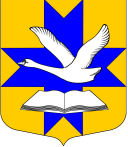 Совет депутатов муниципального образованияБольшеколпанское  сельское   поселениеГатчинского муниципального   районаЛенинградской  областиТРЕТЬЕГО   созываРЕШЕНИЕ"11" февраля 2016  г.								№ 03      Рассмотрев протест Гатчинского городского прокурора и в целях приведения нормативных правовых актов муниципального образования Большеколпанское сельское поселение Гатчинского муниципального района Ленинградской области в соответствие с федеральным законодательством, на основании Бюджетного кодекса Российской Федерации, Федерального закона от 06 октября . 
№ 131-ФЗ «Об общих принципах организации местного самоуправления в Российской Федерации»,Совет депутатов МО Большеколпанское сельское поселениеРЕШИЛ:         1. Признать протест Гатчинского городского прокурора обоснованным.2. Внести изменения  в «Положение о бюджетном процессе в муниципальном образовании Большеколпанское сельское поселение  Гатчинского муниципального района Ленинградской области», утвержденное решением Совета депутатов муниципального образования Большеколпанское сельское поселение от 16.05.2013 года №22 (в ред. от 12.09.2013 г. № 35), изложив его в новой редакции, согласно Приложению.3.	Ответственным за исполнение настоящего решения назначить главу администрации Большеколпанского сельского поселения.4.	Контроль над исполнением настоящего решения возложить на постоянную комиссию по  вопросам местного самоуправления, бюджетной и экономической политики Совета депутатов Большеколпанское   сельское поселение Гатчинского муниципального района Ленинградской области.5. Направить копию данного Решения в Гатчинскую городскую прокуратуру.6. Решение вступает в силу  со дня официального опубликования и подлежит размещению на официальном сайте  муниципального образования Большеколпанское  сельское поселение.Глава МО Большеколпанское сельское поселение  ____________О.В. ЛиманкинПриложениек решению  Совета депутатовот  11 февраля 2016 г. № 03ПОЛОЖЕНИЕО БЮДЖЕТНОМ ПРОЦЕССЕВ МУНИЦИПАЛЬНОМ ОБРАЗОВАНИИ БОЛЬШЕКОЛПАНСКОЕ СЕЛЬСКОЕ ПОСЕЛЕНИЕ ГАТЧИНСКОГО МУНИЦИПАЛЬНОГО РАЙОНА ЛЕНИНГРАДСКОЙ ОБЛАСТИ Настоящее Положение определяет порядок составления и рассмотрения проекта бюджета муниципального образования Большеколпанское сельское поселение Гатчинского муниципального района Ленинградской области, утверждения, исполнения бюджета, внесения в него изменений, формы контроля за его исполнением, рассмотрения и утверждения отчёта об исполнении бюджета. В бюджете муниципального образования Большеколпанское сельское поселение Гатчинского муниципального района Ленинградской области, в соответствии с бюджетной классификацией Российской Федерации раздельно предусматриваются средства, направляемые на исполнение расходных обязательств муниципального образования Большеколпанское сельское поселение Гатчинского муниципального района Ленинградской области, возникающих в связи с осуществлением органами местного самоуправления полномочий по вопросам местного значения, и расходных обязательств, исполняемых за счёт субвенций из других бюджетов бюджетной системы Российской Федерации для осуществления отдельных государственных полномочий. Глава 1. ОБЩИЕ ПОЛОЖЕНИЯСтатья 1. Правовая основа бюджетного процесса в муниципальном образовании Большеколпанское сельское поселение Гатчинского муниципального района Ленинградской области1. Правовую основу бюджетного процесса в муниципальном образовании Большеколпанское сельское поселение Гатчинского муниципального района Ленинградской области (далее – Большеколпанского сельского поселения) составляют Конституция Российской Федерации, Бюджетный кодекс Российской Федерации, федеральные законы, иные нормативные правовые акты Российской Федерации, акты Федеральных органов исполнительной власти и иные нормативные правовые акты Ленинградской области, Устав муниципального образования Большеколпанское сельское поселение Гатчинского муниципального района Ленинградской области, настоящее Положение, иные правовые акты органов местного самоуправления Большеколпанского сельского поселения, регулирующие бюджетные правоотношения в соответствии с Бюджетным кодексом Российской Федерации.2. Решения Совета депутатов Большеколпанского сельского поселения, регулирующие бюджетные правоотношения, должны соответствовать федеральному законодательству, законодательству Ленинградской области, основным принципам и положениям, применяемым для составления, рассмотрения и утверждения бюджетов и настоящему Положению. В случае противоречия настоящему Положению иного правового акта органов местного самоуправления Большеколпанского сельского поселения в части бюджетных правоотношений применяется настоящее Положение.	3. Правовые нормы, регулирующие бюджетный процесс в Большеколпанском сельском поселении, должны обеспечивать единство бюджетного законодательства и применение в Большеколпанском сельском поселении единых принципов, методов и способов регулирования порядка составления, рассмотрения и утверждения бюджета Большеколпанского сельского поселения и контроля за его исполнением.Статья 2. Понятия и термины, применяемые в настоящем ПоложенииВ настоящем Положении используются понятия и термины, установленные Бюджетным кодексом Российской Федерации (далее Бюджетный кодекс).Бюджет Большеколпанского сельского поселения (далее - местный бюджет) – форма образования и расходования денежных средств, предназначенных для финансового обеспечения задач и функций местного самоуправления.Консолидированный бюджет - свод бюджетов бюджетной системы Российской Федерации на соответствующей территории (за исключением бюджетов государственных внебюджетных фондов) без учета межбюджетных трансфертов между этими бюджетами.Доходы бюджета - денежные средства, поступающие в местный бюджет, за исключением средств, являющихся в соответствии с Бюджетным кодексом источниками финансирования дефицита бюджета.Расходы бюджета – выплачиваемые из местного бюджета денежные средства, за исключением средств, являющихся в соответствии с Бюджетным кодексом источниками финансирования дефицита бюджета.Дефицит бюджета - превышение расходов бюджета над его доходами.Профицит бюджета – превышение доходов местного бюджета над его расходами.Дотации – межбюджетные трансферты, предоставляемые на безвозмездной и безвозвратной основе без установления направлений и (или) условий их использования.Субвенции – межбюджетные трансферты, предоставляемые местному бюджету в целях финансового обеспечения расходных обязательств муниципального образования, возникающих при выполнении государственных полномочий Российской Федерации, Ленинградской области, переданных для осуществления органам местного самоуправления в установленном порядке.Субсидии - межбюджетные трансферты, предоставляемые местному бюджету в целях софинансирования расходных обязательств, возникающих при выполнении полномочий органов местного самоуправления по вопросам местного значения. Бюджетный процесс - регламентируемая законодательством Российской Федерации деятельность органов местного самоуправления и иных участников бюджетного процесса по составлению и рассмотрению проекта местного бюджета, утверждению и исполнению местного бюджета, по контролю за его исполнением, осуществлению бюджетного учета, составлению, внешней проверке, рассмотрению и утверждению бюджетной отчетности.Бюджетная роспись – документ, который составляется и ведется главным распорядителем бюджетных средств (главным администратором источников финансирования дефицита бюджета) в соответствии с Бюджетным кодексом в целях исполнения местного бюджета по расходам (источникам финансирования дефицита бюджета). Сводная бюджетная роспись - документ, который составляется и ведётся финансовым органом в соответствии с Бюджетным кодексом в целях организации исполнения местного бюджета по расходам бюджета и источникам финансирования дефицита бюджета.Бюджетные ассигнования - предельные объёмы денежных средств, предусмотренных в соответствующем финансовом году для исполнения бюджетных обязательств.Бюджетный кредит - денежные средства, предоставляемые бюджетом другому бюджету, юридическому лицу (за исключением государственных (муниципальных) учреждений), на возвратной и возмездной основах. Муниципальные заимствования - муниципальные займы, осуществляемые путём выпуска ценных бумаг от имени муниципального образования, и кредиты привлекаемые в соответствии с положениями Бюджетного кодекса в местный бюджет от других бюджетов бюджетной системы Российской Федерации и от кредитных организаций, по которым возникают муниципальные долговые обязательства. Муниципальный долг - обязательства, возникающие из муниципальных заимствований, принятых на себя Большеколпанским сельским поселением гарантий по обязательствам третьих лиц, другие обязательства в соответствии с видами долговых обязательств, установленными Бюджетным кодексом.Бюджетная политика - целенаправленная деятельность органов местного самоуправления по управлению средствами местного бюджета.Нормативы отчислений в местный бюджет - величина в процентах или в доле от отдельных федеральных и региональных налогов и сборов, налогов, предусмотренных специальными налоговыми режимами, устанавливаемая Бюджетным кодексом, законодательством о налогах и сборах и (или) законами Ленинградской области об областном бюджете. Расходные обязательства - обусловленные законом, иным нормативным правовым актом, договором или соглашением обязанности муниципального образования или действующего от его имени казённого учреждения предоставить физическому или юридическому лицу, иному публично-правовому образованию средства местного бюджета.Бюджетные обязательства - расходные обязательства, подлежащие исполнению в соответствующем финансовом году.Денежные обязательства - обязанность получателя бюджетных средств уплатить бюджету, физическому лицу и юридическому лицу за счёт средств бюджета определённые денежные средства в соответствии с выполненными условиями гражданско-правовой сделки, заключённой в рамках его бюджетных полномочий, или в соответствии с положениями закона, иного правового акта, условиями договора или соглашения.Межбюджетные отношения - взаимоотношения между публично-правовыми образованиями по вопросам регулирования бюджетных правоотношений, организации и осуществления бюджетного процесса.Межбюджетные трансферты - средства, предоставляемые одним бюджетом другому бюджету бюджетной системы Российской Федерации.Бюджетные полномочия - установленные Бюджетным кодексом и принятыми в соответствии с ним правовыми актами, регулирующими бюджетные правоотношения права и обязанности органов местного самоуправления и иных участников бюджетного процесса по регулированию бюджетных правоотношений, организации и осуществлению бюджетного процесса.Кассовое обслуживание исполнения бюджета – проведение и учёт операций по кассовым поступлениям в бюджет и кассовым выплатам из бюджета.Муниципальные услуги (работы) физическим и юридическим лицам – услуги (работы), оказываемые физическим и юридическим лицам в соответствии с муниципальным заданием органами местного самоуправления, муниципальными учреждениями, иными юридическими лицами в случаях установленных законодательством Российской Федерации. Муниципальное задание - документ, устанавливающий требования к составу, качеству и (или) объёму, условиям, порядку и результатам оказания муниципальных услуг (выполнения работ).Бюджетные инвестиции - бюджетные средства, направляемые на создание или увеличение за счёт средств бюджета стоимости муниципального имущества.Главный распорядитель бюджетных средств – орган местного самоуправления, самостоятельное структурное подразделение администрации Большеколпанского сельского поселения , а также наиболее значимое учреждение культуры, указанное в ведомственной структуре расходов бюджета, имеющие право распределять бюджетные ассигнования и лимиты бюджетных обязательств между подведомственными распорядителями и (или) получателями бюджетных средств.Распорядитель бюджетных средств - орган местного самоуправления, самостоятельное, структурное подразделение администрации Большеколпанского сельского поселения, казенное учреждение, имеющие право распределять бюджетные ассигнования и лимиты бюджетных обязательств между подведомственными распорядителями и (или) получателями бюджетных средств.Получатель бюджетных средств - орган местного самоуправления, самостоятельное структурное подразделение администрации Большеколпанского сельского поселения находящееся в ведении главного распорядителя бюджетных средств казенное учреждение, имеющие право на принятие и (или) исполнение бюджетных обязательств за счет средств местного бюджета от имени муниципального образования Большеколпанское сельское поселение Гатчинского муниципального района Ленинградской области.Финансовый орган – отдел бюджетного отчета и отчетности администрации Большеколпанского сельского поселения, осуществляющий составление и организацию исполнения местного бюджета (финансовый орган муниципального образования). Казенное учреждение - муниципальное учреждение, осуществляющее оказание муниципальных услуг, выполнение работ и исполнение муниципальных функций в целях обеспечения реализации предусмотренных законодательством Российской Федерации полномочий органов местного самоуправления, финансовое обеспечение деятельности которого осуществляется за счет средств местного бюджета на основании бюджетной сметы.Бюджетная смета - документ, устанавливающий в соответствии с классификацией расходов бюджета лимиты бюджетных обязательств казенного учреждения.Ведомственная структура расходов бюджета - распределение бюджетных ассигнований, предусмотренных решением о бюджете на соответствующий финансовый год главным распорядителям бюджетных средств, по разделам, подразделам, целевым статьям и видам расходов бюджетной классификации Российской Федерации.Муниципальная гарантия - вид долгового обязательства, в силу которого муниципальное образование (гарант) обязано при наступлении предусмотренного в гаранте события (гарантийного случая) уплатить лицу, в пользу которого предоставлена гарантия (бенефициару), по его письменному требованию определенную в обязательстве денежную сумму за счет средств местного бюджета, в соответствии с условиями даваемого гарантом обязательства отвечать за исполнение третьим лицом (принципалом) его обязательств перед бенефициаром.Обоснование бюджетных ассигнований - документ, характеризующий бюджетные ассигнования в очередном финансовом году (очередном финансовом году и плановом периоде).Лимит бюджетных обязательств - объем прав в денежном выражении на принятие казенным учреждением бюджетных обязательств и (или) их исполнение в текущем финансовом году (текущем финансовом году и плановом периоде).Текущий финансовый год - год, в котором осуществляется исполнение бюджета, составление и рассмотрение проекта бюджета на очередной финансовый год (очередной финансовый год и плановый период).Очередной финансовый год - год, следующий за текущим финансовым годом.Плановый период - два финансовых года, следующие за очередным финансовым годом.Отчетный финансовый год - год, предшествующий текущему финансовому году.Временный кассовый разрыв - прогнозируемая в определенный период текущего финансового года недостаточность на едином счете бюджета денежных средств, необходимых для осуществления кассовых выплат из бюджета.Публичные нормативные обязательства - публичные обязательства перед физическим лицом, подлежащие исполнению в денежной форме в установленном соответствующим законом, иным нормативным правовым актом размере или имеющие установленный порядок его индексации, за исключением выплат физическому лицу, предусмотренных статусом муниципальных служащих, а также лиц, замещающих, муниципальные должности, работников бюджетных учреждений.Главный администратор доходов бюджета - определенный решением о бюджете, иная организация, имеющие в своем ведении администратора доходов бюджета и (или) являющиеся администраторами доходов бюджета, если иное не установлено Бюджетным кодексом.Администратор доходов бюджета - орган местного самоуправления, структурные подразделения администрации Большеколпанского сельского поселения, осуществляющие в соответствии с законодательством Российской Федерации контроль за правильностью исчисления, полнотой и своевременностью уплаты, начисление, учет, взыскание и принятие решений о возврате (зачете) излишне уплаченных (взысканных) платежей, пеней и штрафов по ним, являющихся доходами бюджетов бюджетной системы Российской Федерации, если иное не установлено Бюджетным кодексом.Главный администратор источника финансирования дефицита бюджета (главный администратор источников финансирования дефицита соответствующего бюджета) - определенный решением о бюджете орган местного самоуправления, структурные подразделения администрации Большеколпанского сельского поселения, иная организация, имеющие в своем ведении администраторов источников финансирования дефицита бюджета и (или) являющиеся администраторами источников финансирования дефицита бюджета.Администратор источников финансирования дефицита бюджета –администрация Большеколпанского сельского поселения, имеющая право в соответствии с Бюджетным кодексом осуществлять операции с источниками финансирования дефицита бюджета.Статья 3. Правовая форма местного бюджета Местный бюджет разрабатывается и утверждается в форме решения Совета депутатов Большеколпанского сельского поселения Гатчинского муниципального района о местном бюджете.Статья 4. Счет по учету средств местного бюджетаСчет по учету средств местного бюджета открывается в Управлении Федерального казначейства по Ленинградской области и ведется в соответствии нормами действующего федерального законодательства.Глава 2. БЮДЖЕТНЫЙ ПРОЦЕСС В АДМИНИСТРАЦИИ БОЛЬШЕКОЛПАНСКОГО СЕЛЬСКОГО ПОСЕЛЕНИЯ Статья 5. Этапы бюджетного процесса 1. Разработка прогноза социально-экономического развития Большеколпанского сельского поселения.2. Разработка основных направлений бюджетной и налоговой политики Большеколпанского сельского поселения.3 Разработка среднесрочного- финансового плана Большеколпанского сельского поселения. 4. Разработка документов и материалов, необходимых для формирования местного бюджета.5. Составление проекта местного бюджета.6. Рассмотрение и утверждение местного бюджета. 7. Исполнение местного бюджета.8. Составление и утверждение отчета об исполнении местного бюджета. 9. Анализ и контроль исполнения местного бюджета.Статья 6. Участники бюджетного процесса1. Участниками бюджетного процесса муниципального образования Большеколпанское сельское поселение: - Глава муниципального образования Большеколпанское сельское поселение; - Совет депутатов Большеколпанского сельского поселения ; - администрация Большеколпанского сельского поселения; - контрольно-счетный орган муниципального образования; - главные распорядители (распорядители) бюджетных средств; - главные администраторы (администраторы) доходов бюджета; - главные администраторы (администраторы) источников финансирования дефицита бюджета: - получатели бюджетных средств; -иные органы, на которые законодательством Российской Федерации либо нормативно-правовыми актами органов местного самоуправления поселения возложены бюджетные и налоговые полномочия.2. Особенности бюджетных полномочий участников бюджетного процесса, являющихся органами местного самоуправления, устанавливаются Бюджетным кодексом, принятыми в соответствии с ним муниципальными правовыми актами Совета депутатов Большеколпанского сельского поселения, а также в установленных ими случаях муниципальными правовыми актами администрации Большеколпанского сельского поселения.Статья 7. Бюджетные полномочия главы МО Большеколпанское сельское поселение Гатчинского муниципального района Ленинградской области1. В области регулирования бюджетных правоотношений к компетенции главы Большеколпанского сельского поселения:обнародование решений Совета депутатов Большеколпанского сельского поселения о местном бюджете, решений о внесении изменений в местный бюджет, решений об исполнении местного бюджета, другие решения, регулирующие бюджетные правоотношения в Большеколпанском сельском поселении.Статья 8. Бюджетные полномочия Совета депутатов Большеколпанского сельского поселения 	1. Совет депутатов Большеколпанского сельского поселения: - рассматривает и утверждает местный бюджет на очередной финансовый год и плановый период; - рассматривает и утверждает отчет об исполнении местного бюджета за отчетный финансовый год;- осуществляет последующий контроль за исполнением местного бюджета;- формирует и определяет правовой статус органа, осуществляющего контроль за исполнением местного бюджета;- устанавливает порядок предоставления, рассмотрения и утверждения годового отчета об исполнении местного бюджета;- принимает решение о создании муниципального дорожного фонда;- утверждает порядок формирования и использования дорожного фонда;- осуществляет иные бюджетные полномочия, отнесенные Бюджетным кодексом, иными федеральными законами, законами Ленинградской области и настоящим Положением к полномочиям представительного органа местного самоуправления.Статья 9. Бюджетные полномочия администрации Большеколпанского сельского поселения Администрация Большеколпанского сельского поселения: - устанавливает порядок разработки прогноза социально-экономического развития Большеколпанского сельского поселения;- разрабатывает прогноз социально-экономического развития Большеколпанского сельского поселения;- устанавливает порядок разработки среднесрочного финансового плана Большеколпанского сельского поселения; - утверждает проект среднесрочного финансового плана Большеколпанского сельского поселения;- утверждает порядок составления проекта местного бюджета;- обеспечивает составление проекта местного бюджета (проекта местного бюджета и среднесрочного финансового плана), вносит его с необходимыми документами и материалами на утверждение в Совет депутатов Большеколпанского сельского поселения;- обеспечивает исполнение бюджета Большеколпанского сельского поселения и составление бюджетной отчетности;- представляет годовой отчет об исполнении местного бюджета на утверждение в Совет депутатов Большеколпанского сельского поселения;- представляет отчет об исполнении местного бюджета за первый квартал, полугодие и девять месяцев в Совет депутатов Большеколпанского сельского поселения и Контрольно-счетный орган муниципального образования;- обеспечивает управление муниципальным долгом; - осуществляет муниципальные заимствования, бюджетное кредитование и предоставление муниципальных гарантий;- устанавливает порядок предоставления муниципальных гарантий;- устанавливает порядок ведения реестра расходных обязательств муниципального образования;- устанавливает порядок использования бюджетных ассигнований резервного фонда администрации Большеколпанского сельского поселения;- устанавливает порядок формирования и финансового обеспечения выполнения муниципального задания на оказание муниципальных услуг (выполнение работ) муниципальными учреждениями;- устанавливает порядок осуществления бюджетных полномочий главными администраторами доходов бюджета являющихся органами местного самоуправления и (или) находящимися в их ведении казенными учреждениями;- устанавливает порядок и формы осуществления финансового контроля исполнительно- распорядительным органом Большеколпанского сельского поселения Гатчинского муниципального района;- устанавливает порядок разработки, согласования, утверждения и реализации  муниципальных  программ; - устанавливает порядок ежегодной оценки эффективности муниципальных  программ;- утверждает муниципальные  программы;- устанавливает порядок разработки, утверждения и реализации ведомственных целевых программ;- осуществляет иные бюджетные полномочия, отнесенные Бюджетным кодексом, иными федеральными законами, законами Ленинградской области и настоящим Положением к бюджетным полномочиям исполнительных органов местного самоуправления.Статья 10. Бюджетные полномочия органов муниципального финансового контроля1. Орган внешнего муниципального финансового контроля - контрольно-счетный орган муниципального образования осуществляет полномочия по:- аудиту эффективности, направленному на определение экономности и результативности использования бюджетных средств;- экспертизе проектов решений  о бюджетах, иных нормативных правовых актов бюджетного законодательства Российской Федерации, в том числе обоснованности показателей (параметров и характеристик) бюджетов;- экспертизе муниципальных программ;- анализу и мониторингу бюджетного процесса, в том числе подготовке предложений по устранению выявленных отклонений в бюджетном процессе и совершенствованию бюджетного законодательства Российской Федерации;- подготовке предложений по совершенствованию осуществления главными администраторами бюджетных средств внутреннего финансового контроля и внутреннего финансового аудита;- иные бюджетные полномочия в соответствии  с Федеральным Законом  от 07.02.2011 N 6-ФЗ «Об общих принципах организации и деятельности контрольно-счетных органов субъектов Российской Федерации и муниципальных образований», бюджетным Законодательством Российской Федерации и положением о Контрольно-счетном органе муниципального образования.2. Контрольно-счетный орган муниципального образования является постоянно действующим органом внешнего муниципального финансового контроля и образуется представительным органом муниципального образования3. Представительный орган поселения, входящий в состав муниципального района, вправе заключать соглашения с представительным органом муниципального района о передаче контрольно-счетному органу муниципального района полномочий контрольно-счетного органа поселения по осуществлению внешнего муниципального финансового контроля. 4. Орган муниципального финансового контроля, созданный администрацией Большеколпанского сельского поселения, осуществляет контроль за исполнением местного бюджета в пределах полномочий, установленных местной администрацией.Статья 11. Бюджетные полномочия главного распорядителя бюджетных средств1. Главный распорядитель бюджетных средств - администрация Большеколпанского сельского поселения и ее структурные подразделения, наделенные правом юридического лица, а так же муниципальные казенные учреждения, указанные в ведомственной структуре расходов местного бюджета, имеющие право распределять бюджетные ассигнования и лимиты бюджетных обязательств между подведомственным распорядителям и получателям бюджетных средств.	2. Главный распорядитель бюджетных средств обладает следующими бюджетными полномочиями:	- обеспечивает результативность, адресность и целевой характер использования бюджетных средств в соответствии с утвержденными ему бюджетными ассигнованиями и лимитами бюджетных обязательств;	- формирует перечень подведомственных ему распорядителей и получателей бюджетных средств;- ведет реестр расходных обязательств, подлежащих исполнению в пределах утвержденных ему лимитов бюджетных обязательств и бюджетных ассигнований;- осуществляет планирование соответствующих расходов местного бюджета, составляет обоснование бюджетных ассигнований;- составляет, утверждает и ведет бюджетную роспись, распределяет бюджетные ассигнования, лимиты бюджетных обязательств по подведомственным распорядителям и получателем бюджетных средств и исполняет соответствующую часть бюджета;- вносит предложения по формированию и изменению лимитов бюджетных обязательств;- вносит предложения по формированию и изменению сводной бюджетной росписи;	- определяет порядок утверждения бюджетных смет подведомственных получателей бюджетных средств, являющихся казенными учреждениями;	- формирует и утверждает муниципальные задания;	- обеспечивает контроль за соблюдением получателями субвенций, межбюджетных субсидий и иных субсидий, определенных Бюджетным кодексом, условий установленных при их предоставлении;	- организует и осуществляет ведомственный финансовый контроль в сфере своей деятельности;	-формирует бюджетную отчетность главного распорядителя бюджетных средств;	-отвечает от имени Большеколпанского сельского поселения по денежным обязательствам подведомственных ему получателей бюджетных средств;	- осуществляет иные бюджетные полномочия, установленные Бюджетным кодексом и принимаемыми в соответствии с ним нормативными правовыми актами, регулирующими бюджетные правоотношения.Статья 12. Бюджетные полномочия распорядителя бюджетных средств1. Распорядитель бюджетных средств – администрация Большеколпанского сельского поселения и ее структурные подразделения, наделенные правом юридического лица, а так же муниципальные казенные учреждения, имеющие право распределять бюджетные ассигнования и лимиты бюджетных обязательств между подведомственными распорядителями и (или) получателям бюджетных средств.2. Распорядитель бюджетных средств обладает следующими бюджетными полномочиями:- осуществляет планирование соответствующих расходов бюджета;- распределяет бюджетные ассигнования, лимиты бюджетных обязательств по подведомственным распорядителям и (или) получателям бюджетных средств и исполняет соответствующую часть местного бюджета;- вносит предложения главному распорядителю бюджетных средств, в ведении которого находится, по формированию и изменению бюджетной росписи;-в случаях и порядке, установленных соответствующим главным распорядителем бюджетных средств, осуществляет отдельные бюджетные полномочия главного распорядителя бюджетных средств, в ведении которого находится.Статья 13 Ответственность главного распорядителя и распорядителя бюджетных средств1. Главный распорядитель и распорядитель бюджетных средств несут ответственность за:- целевое использование выделенных в их распоряжение бюджетных средств;- достоверность и своевременное представление установленной отчетности и другой информации, связанной с исполнением местного бюджета;- своевременное составление бюджетной росписи и лимитов бюджетных обязательств по подведомственным получателям и распорядителям бюджетных средств;- своевременное представление бюджетной росписи и лимитов бюджетных обязательств по подведомственным получателям и распорядителям бюджетных средств в орган, исполняющий местный бюджет;- соответствие бюджетной росписи показателям, утвержденным решением Совета депутатов Большеколпанского сельского поселения о местном бюджете;- эффективное использование бюджетных средств;- соответствие расходования бюджетных средств федеральным законам, областным законам, и нормативно правовым актам органов местного самоуправления.2. Главный распорядитель бюджетных средств выступает в суде соответственно от Большеколпанского сельского поселения в качестве представителя ответчика по искам к муниципальному образованию:- о возмещении вреда, причиненного физическому лицу или юридическому лицу в результате незаконных действий (бездействия) органов местного самоуправления или должностных лиц этих органов, по ведомственной принадлежности, в том числе в результате издания актов органов местного самоуправления, не соответствующих закону или иному правовому акту;- предъявляемым при недостаточности лимитов бюджетных обязательств, доведенных подведомственному ему получателю бюджетных средств, являющемуся казенным учреждением, для исполнения его денежных обязательств.Статья 14. Бюджетные полномочия получателя бюджетных средств 1. Получатель бюджетных средств обладает следующими бюджетными полномочиями:- составляет и исполняет бюджетную смету;- принимает и (или) исполняет в пределах доведенных лимитов бюджетных обязательств и (или) бюджетных ассигнований бюджетные обязательства;- обеспечивает результативность, целевой характер использования предусмотренных ему бюджетных ассигнований;- вносит соответствующему главному распорядителю (распорядителю) бюджетных средств предложения по изменению бюджетной росписи;- ведет бюджетный учет, либо передает на основании соглашения это полномочие иному муниципальному учреждению (централизованной бухгалтерии);- формирует и представляет бюджетную отчетность получателя бюджетных средств соответствующему главному распорядителю (распорядителю) бюджетных средств;- исполняет иные полномочия, установленные Бюджетным кодексом и принятыми в соответствии с ним муниципальными правовыми актами, регулирующими бюджетные правоотношения.Статья 15. Бюджетные полномочия главного администратора (администратора) доходов местного бюджета1. Главный администратор доходов бюджета - определенный решением о бюджете орган местного самоуправления, орган местной администрации, иная организация, имеющие в своем ведении администратора доходов бюджета и (или) являющиеся администраторами доходов бюджета, если иное не установлено Бюджетным кодексом.Главный администратор доходов бюджета обладает следующими бюджетными полномочиями:формирует перечень подведомственных ему администраторов доходов бюджета;представляет сведения, необходимые для составления среднесрочного финансового плана и (или) проекта бюджета;представляет сведения для составления и ведения кассового плана;формирует и представляет бюджетную отчетность главного администратора доходов бюджета;осуществляет иные бюджетные полномочия, установленные Бюджетным кодексом и принимаемыми в соответствии с ним нормативными правовыми актами (муниципальными правовыми актами), регулирующими бюджетные правоотношения.2. Администратор доходов бюджета - орган местного самоуправления, орган местной администрации, казенное учреждение, осуществляющие в соответствии с законодательством Российской Федерации контроль за правильностью исчисления, полнотой и своевременностью уплаты, начисление, учет, взыскание и принятие решений о возврате (зачете) излишне уплаченных (взысканных) платежей, пеней и штрафов по ним, являющихся доходами бюджетов бюджетной системы Российской Федерации, если иное не установлено Бюджетным кодексом.Администратор доходов бюджета обладает следующими бюджетными полномочиями:осуществляет начисление, учет и контроль за правильностью исчисления, полнотой и своевременностью осуществления платежей в бюджет, пеней и штрафов по ним;осуществляет взыскание задолженности по платежам в бюджет, пеней и штрафов;принимает решение о возврате излишне уплаченных (взысканных) платежей в бюджет, пеней и штрафов, а также процентов за несвоевременное осуществление такого возврата и процентов, начисленных на излишне взысканные суммы, и представляет поручение в орган Федерального казначейства для осуществления возврата в порядке, установленном Министерством финансов Российской Федерации;принимает решение о зачете (уточнении) платежей в бюджеты бюджетной системы Российской Федерации и представляет уведомление в орган Федерального казначейства;в случае и порядке, установленных главным администратором доходов бюджета формирует и представляет главному администратору доходов бюджета сведения и бюджетную отчетность, необходимые для осуществления полномочий соответствующего главного администратора доходов бюджета;представляет информацию, необходимую для уплаты денежных средств физическими и юридическими лицами за муниципальные услуги, а также иных платежей, являющихся источниками формирования доходов бюджетов бюджетной системы Российской Федерации;осуществляет иные бюджетные полномочия, установленные Бюджетным кодексом и принимаемыми в соответствии с ним нормативными правовыми актами (муниципальными правовыми актами), регулирующими бюджетные правоотношения.3. Бюджетные полномочия администраторов доходов бюджета осуществляются в порядке, установленном законодательством Российской Федерации, а также в соответствии с доведенными до них главными администраторами доходов бюджета, в ведении которых они находятся, правовыми актами, наделяющих их полномочиями администратора доходов бюджета.4. Бюджетные полномочия главных администраторов доходов бюджетов бюджетной системы Российской Федерации, являющихся органами местного самоуправления и (или) находящимися в их ведении казенными учреждениями, осуществляются в порядке, установленном местной администрацией.5. Определение органов (должностных лиц) местной администрации и иных исполнительно-распорядительных органов муниципального района в качестве главных администраторов доходов бюджета поселения осуществляется в порядке, установленном администрацией муниципального района.Статья 16. Бюджетные полномочия главного администратора (администратора) источников финансирования дефицита бюджета1. Главный администратор источников финансирования дефицита бюджета - определенный решением о бюджете орган местного самоуправления, орган местной администрации, иная организация, имеющие в своем ведении администраторов источников финансирования дефицита бюджета и (или) являющиеся администраторами источников финансирования дефицита бюджета.Главный администратор источников финансирования дефицита бюджета обладает следующими бюджетными полномочиями:формирует перечни подведомственных ему администраторов источников финансирования дефицита бюджета;осуществляет планирование (прогнозирование) поступлений и выплат по источникам финансирования дефицита бюджета;обеспечивает адресность и целевой характер использования выделенных в его распоряжение ассигнований, предназначенных для погашения источников финансирования дефицита бюджета;распределяет бюджетные ассигнования по подведомственным администраторам источников финансирования дефицита бюджета и исполняет соответствующую часть бюджета;организует и осуществляет ведомственный финансовый контроль в сфере своей деятельности;формирует бюджетную отчетность главного администратора источников финансирования дефицита бюджета.2. Администратор источников финансирования дефицита бюджета -администрация Большеколпанского сельского поселения, иная организация, имеющие право в соответствии с Бюджетным кодексом осуществлять операции с источниками финансирования дефицита бюджета.Администратор источников финансирования дефицита бюджета обладает следующими бюджетными полномочиями:осуществляет планирование (прогнозирование) поступлений и выплат по источникам финансирования дефицита бюджета;осуществляет контроль за полнотой и своевременностью поступления в бюджет источников финансирования дефицита бюджета;обеспечивает поступления в бюджет и выплаты из бюджета по источникам финансирования дефицита бюджета;формирует и представляет бюджетную отчетность;в случае и порядке, установленных соответствующим главным администратором источников финансирования дефицита бюджета, осуществляет отдельные бюджетные полномочия главного администратора источников финансирования дефицита бюджета, в ведении которого находится;осуществляет иные бюджетные полномочия, установленные Бюджетным кодексом и принимаемыми в соответствии с ним нормативными правовыми актами (муниципальными правовыми актами), регулирующими бюджетные правоотношения.Статья 17. Особенности правового положения казенных учреждений1. Казенное учреждение находится в ведении органа местного самоуправлении, осуществляющего бюджетные полномочия главного распорядителя (распорядителя) бюджетных средств, если иное не установлено законодательством Российской Федерации.Взаимодействие казенного учреждения при осуществлении им бюджетных полномочий получателя бюджетных средств с главным распорядителем (распорядителем) бюджетных средств, в ведении которого оно находится, осуществляется в соответствии с Бюджетным кодексом.2. Финансовое обеспечение деятельности муниципального казенного учреждения осуществляется за счет средств местного бюджета и на основании бюджетной сметы.3. Казенное учреждение может осуществлять приносящую доходы деятельность, только если такое право предусмотрено в его учредительном документе. Доходы, полученные от указанной деятельности, поступают в местный бюджет.4. Казенное учреждение осуществляет операции с бюджетными средствами через лицевые счета, открытые ему в соответствии с Бюджетным кодексом и муниципальными правовыми актами.5. Заключение и оплата казенным учреждением муниципальных контрактов, иных договоров, подлежащих исполнению за счет бюджетных средств, производится от имени муниципального образования в пределах доведенных казенному учреждению лимитов бюджетных обязательств, если иное не установлено Бюджетным кодексом, и с учетом принятых и неисполненных обязательств.	Нарушение казенным учреждением вышеуказанных требований при заключении муниципальных контрактов, иных договоров является основанием для признания их судом недействительными по иску органа местного самоуправления, осуществляющего бюджетные полномочия главного распорядителя (распорядителя) бюджетных средств, в ведении которого находится это казенное учреждение.6. В случае уменьшения казенному учреждению как получателю бюджетных средств главным распорядителем (распорядителем) бюджетных средств ранее доведенных лимитов бюджетных обязательств, приводящего к невозможности исполнения казенным учреждением бюджетных обязательств, вытекающих из заключенных им муниципальных контрактов, иных договоров, казенное учреждение должно обеспечить согласование в соответствии с законодательством Российской Федерации о размещении заказов для муниципальных нужд новых условий по цене и (или) количеству (объемам) товаров (работ, услуг) муниципальных контрактов, иных договоров.Сторона муниципального контракта, иного договора вправе потребовать от казенного учреждения возмещения только фактически понесенного ущерба, непосредственно обусловленного изменением условий муниципального контракта, иного договора.7. При недостаточности лимитов бюджетных обязательств, доведенных казенному учреждению для исполнения его денежных обязательств по таким обязательствам от имени муниципального образования отвечает орган местного самоуправления, осуществляющий бюджетные полномочия главного распорядителя бюджетных средств, в ведении которого находится соответствующее казенное учреждение.8. Казенное учреждение самостоятельно выступает в суде в качестве истца и ответчика.9. Казенное учреждение обеспечивает исполнение денежных обязательств, указанных в исполнительном документе, в соответствии с Бюджетным кодексом.10. Казенное учреждение не имеет права предоставлять и получать кредиты (займы), приобретать ценные бумаги. Субсидии и бюджетные кредиты казенному учреждению не предоставляются.11. Казенное учреждение на основании договора (соглашения) вправе передать иной организации (централизованной бухгалтерии) полномочия по ведению бюджетного учета и формированию бюджетной отчетности.12. Положения, установленные настоящей статьей, распространяются на органы  местного самоуправления с учетом положений бюджетного законодательства Российской Федерации, устанавливающих полномочия указанных органов.Глава 3. МЕЖБЮДЖЕТНЫЕ ОТНОШЕНИЯ В БОЛЬШЕКОЛПАНСКОМ СЕЛЬСКОМ ПОСЕЛЕНИИ Статья 18. Формы межбюджетных трансфертов, получаемых из других бюджетов в бюджет Большеколпанского сельского поселения Межбюджетные трансферты в бюджет Большеколпанского сельского поселения предоставляются в форме:- 	дотаций на выравнивание бюджетной обеспеченности поселений;-	субсидий бюджету поселения;-	субвенций бюджету поселения;- 	иных межбюджетных трансфертов.Статья 19. Предоставление межбюджетных трансфертов из бюджетаБольшеколпанского сельского поселенияВ случаях и порядке, предусмотренных решением Совета депутатов Большеколпанское сельское поселение о бюджете Большеколпанское сельское поселение из местного бюджета бюджетам других уровней могут быть предоставлены межбюджетные трансферты.Предоставление межбюджетных трансфертов из местного бюджета на осуществление части полномочий местного значения в соответствии с заключенными соглашениями по решению вопросов местного значения осуществляется на основании решений Совета депутатов Большеколпанского сельского поселения.Межбюджетные трансферты из местного бюджета предоставляются при соблюдении условий их предоставления в рамках бюджетного законодательства Российской Федерации в соответствии с нормативными правовыми актами, регулирующими бюджетные правоотношения.Глава 4. ДОХОДЫ, РАСХОДЫ, ДЕФИЦИТ МЕСТНОГО БЮДЖЕТА И ИСТОЧНИКИ ФИНАНСИРОВАНИЯ ДЕФИЦИТА МЕСТНОГО БЮДЖЕТА Статья 20 . Формирование доходов местного бюджета Доходы местного бюджета формируются в соответствии с бюджетным законодательством Российской Федерации, законодательством о налогах и сборах и законодательством об иных обязательных платежах. Статья 21. Виды доходов местного бюджетаК доходам местного бюджета относятся налоговые доходы,неналоговые доходы и безвозмездные поступления.К налоговым доходам местного бюджета относятся доходы от предусмотренных в соответствии с законодательством Российской Федерации о налогах и сборах федеральных налогов и сборов, в том числе от налогов, предусмотренных специальными налоговыми режимами, региональных, местных налогов и сборов, а также пеней и штрафов по ним.3. К неналоговым доходам местного бюджета относятся:- доходы от использования имущества, находящегося в муниципальной собственности, за исключением имущества бюджетных и автономных учреждений, а также имущества муниципальных унитарных предприятий, в том числе казенных;- доходы от продажи имущества (кроме акций и иных форм участия в капитале), находящегося в муниципальной собственности, за исключением  движимого имущества бюджетных и автономных учреждений, а также имущества муниципальных унитарных предприятий, в том числе казенных;- доходы от платных услуг, оказываемых муниципальными казенными учреждениями;- средства, полученные в результате применения мер гражданско-правовой, административной ответственности, в том числе штрафы, компенсации, а также средства, полученные в возмещение вреда, причиненного муниципальному образованию, и иные суммы принудительного изъятия;- средства самообложения граждан;- иные неналоговые доходы.4. К безвозмездным поступлениям относятся:- дотации из других бюджетов бюджетной системы Российской Федерации;- субсидии из других бюджетов бюджетной системы Российской Федерации (межбюджетные субсидии);- субвенции из федерального бюджета и (или) из бюджетов субъектов Российской Федерации;- иные межбюджетные трансферты из других бюджетов бюджетной системы Российской Федерации;- безвозмездные поступления от физических и юридических лиц, в том числе добровольные пожертвования.Статья 22 . Расходы местного бюджета Формирование расходов местного бюджета осуществляется в соответствии с расходными обязательствами, обусловленными установленным законодательством Российской Федерации разграничением полномочий федеральных органов государственной власти, органов государственной власти Ленинградской области и органов местного самоуправления Большеколпанского сельского поселения, исполнение которых согласно законодательству Российской Федерации, Ленинградской области, договорам и соглашениям должно осуществляться в очередном финансовом году и плановом периоде за счет средств местного бюджета.Статья 23. Расходные обязательства Большеколпанского сельского поселения1. Расходные обязательства Большеколпанского сельского поселения - обусловленные законом, иным нормативным правовым актом, договором или соглашением обязанности муниципального образования Большеколпанское сельское поселение или действующего от его имени казенного учреждения предоставить физическому или юридическому лицу, иному публично-правовому образованию средства из местного бюджета.2. Расходные обязательства Большеколпанского сельского поселения возникают в результате:- принятия муниципальных правовых актов по вопросам местного значения и иным вопросам, которые в соответствии с федеральными законами вправе решать органы местного самоуправления, а также заключения от имени муниципального образования договоров (соглашений) по данным вопросам;-	принятия муниципальных правовых актов при осуществлении администрацией Большеколпанского сельского поселения переданных отдельных государственных полномочий;- заключения от имени Большеколпанского сельского поселения договоров (соглашений) муниципальными казенными учреждениями.3. Расходные обязательства Большеколпанского сельского поселения, указанные в абзацах втором и четвертом пункта 2 настоящей статьи устанавливаются органами местного самоуправления самостоятельно и исполняются за счет собственных доходов и источников финансирования дефицита местного бюджета.4. Расходные обязательства Большеколпанского сельского поселения, указанные в абзаце третьем пункта 2 настоящей статьи, устанавливаются муниципальными правовыми актами органов местного самоуправления в соответствии с законами Ленинградской области, исполняются за счет и в пределах субвенций из областного бюджета, предоставляемых местному бюджету в порядке, предусмотренном Бюджетным кодексом.В случае, если в Большеколпанском сельском поселении превышены нормативы, используемые в методиках расчета соответствующих субвенций, финансовое обеспечение дополнительных расходов, необходимых для полного исполнения указанных расходных обязательств Большеколпанского сельского поселения поселение, осуществляется за счет собственных доходов и источников финансирования дефицита местного бюджета.5. Органы местного самоуправления Большеколпанского сельского поселения не вправе устанавливать и исполнять расходные обязательства, связанные с решением вопросов, отнесенных к компетенции федеральных органов государственной власти, органов государственной власти Ленинградской области, за исключением случаев, установленных соответственно федеральными законами, законами Ленинградской области.Органы местного самоуправления Большеколпанского сельского поселения вправе устанавливать и исполнять расходные обязательства, связанные с решением вопросов, не отнесенных к компетенции органов местного самоуправления других муниципальных образований, органов государственной власти, и не исключенные из их компетенции федеральными законами и законами Ленинградской области, только при наличии собственных финансовых средств (за исключением межбюджетных трансфертов).Статья 24. Реестры расходных обязательств Большеколпанского сельского поселения 1. Под реестром расходных обязательств Большеколпанского сельского поселения понимается используемый при составлении проекта местного бюджета свод (перечень) обязательств, возникающих (устанавливаемых) в соответствии с положениями Бюджетного кодекса, действующим законодательством Российской Федерации, муниципальными правовыми актами Большеколпанского сельского поселения обусловливающих публичные нормативные обязательства и (или) правовые основания для иных расходных обязательств с указанием соответствующих положений (статей, частей, пунктов, подпунктов, абзацев) муниципальных правовых актов Большеколпанского сельского поселения с оценкой объемов бюджетных ассигнований, необходимых для исполнения включенных в реестр обязательств.2. Реестр расходных обязательств Большеколпанского сельского поселения ведется в порядке, установленном администрацией Гатчинского муниципального района.  3. Реестр расходных обязательств Большеколпанского сельского поселения представляется в Комитет финансов Ленинградской области в порядке, установленном Комитетом финансов Ленинградской области.Статья 25. Дефицит местного бюджета 1. Дефицит местного бюджета на очередной финансовый год (очередной финансовый год и каждый год планового периода) устанавливается решением о бюджете с соблюдением ограничений, установленных Бюджетным кодексом.2. Дефицит местного бюджета не должен превышать 10 процентов утвержденного общего годового объема доходов местного бюджета без учета утвержденного объема безвозмездных поступлений и (или) поступлений налоговых доходов по дополнительным нормативам отчислений.Статья 26. Источники финансирования дефицита местного бюджетаВ состав источников внутреннего финансирования дефицита местного бюджета включаются:разница между средствами, поступившими от размещения муниципальных ценных бумаг, номинальная стоимость которых указана в валюте Российской Федерации, и средствами, направленными на их погашение;разница между полученными и погашенными муниципальным образованием кредитами кредитных организаций в валюте Российской Федерации;изменение остатков средств на счетах по учету средств местного бюджета в течение соответствующего финансового года;иные источники внутреннего финансирования дефицита местного бюджета.Остатки средств местного бюджета на начало текущего финансового года в объеме, определяемом правовым актом представительного органа муниципального образования, могут направляться в текущем финансовом году на покрытие временных кассовых разрывов, увеличение бюджетных ассигнований на оплату заключенных от имени муниципального образования муниципальных контрактов на поставку товаров, выполнение работ, оказание услуг, подлежавших в соответствии с условиями этих муниципальных контрактов оплате в отчетном финансовом году, в объеме, не превышающем сумму остатка неиспользованных бюджетных ассигнований на указанные цели, в случаях, предусмотренных решением представительного органа муниципального образования о местном бюджете.Глава 5. МУНИЦИПАЛЬНЫЙ ДОЛГСтатья 27. Муниципальный долг и структура муниципального долга1.	Муниципальный долг представляет собой обязательства, возникающие из муниципальных заимствований, гарантий по обязательствам третьих лиц, другие обязательства в соответствии с видами долговых обязательств, установленными Бюджетным кодексом, принятых на себя Большеколпанским сельским поселением.2.	 Структура муниципального долга включает в себя группировку муниципальных долговых обязательств по установленным Бюджетным кодексом видам долговых обязательств. Статья 28. Управление муниципальным долгом  Управление муниципальным долгом осуществляется местной администрацией в соответствии с Уставом муниципального образования.Статья 29. Муниципальная долговая книга Большеколпанского сельского поселения Учет и регистрация муниципальных долговых обязательств Большеколпанского сельского поселения осуществляются в муниципальной долговой книге, ведение которой осуществляется в соответствии с положениями Бюджетного кодекса и принятыми муниципальными правовыми актами. Статья 30. Прекращение долговых обязательств и их списаниес муниципального долгаПрекращение долговых обязательств и их списание с муниципального долга производится местной администрацией в соответствии Бюджетным кодексом и муниципальными правовыми актами. Статья 31. Ответственность по долговым обязательствам  муниципального образования 1. Долговые обязательства муниципального образования полностью и без условий обеспечиваются находящимся в собственности муниципального образования имуществом, составляющим муниципальную казну, и исполняются за счет средств местного бюджета. 2. 	Муниципальное образование не несет ответственности по долговым обязательствам Российской Федерации, иных субъектов Российской Федерации и иных муниципальных образований, если указанные обязательства не были гарантированы муниципальным образованием Большеколпанского сельского поселенияСтатья 32. Осуществление муниципальных заимствований Под муниципальными заимствованиями понимаются муниципальные займы, осуществляемые путем выпуска ценных бумаг от имени муниципального образования, и кредиты привлекаемые в соответствии с положениями Бюджетного кодекса в местный бюджет от других бюджетов бюджетной системы Российской Федерации и от кредитных организаций, по которым возникают муниципальные долговые обязательства. Право осуществления муниципальных заимствований от имени муниципального образования в соответствии с Бюджетным кодексом и Уставом муниципального образования принадлежит администрации Большеколпанского сельского поселения.Муниципальные внутренние заимствования осуществляются в целях финансирования дефицита местного бюджета, а также погашения долговых обязательств.Статья 33. Предельный объем муниципальных заимствований  Предельный объем муниципальных заимствований в текущем финансовом году не должен превышать сумму, направляемую в текущем финансовом году на финансирование дефицита местного бюджета и (или) погашение долговых обязательств бюджета Большеколпанского сельского поселения.Статья 34. Предельный объем муниципального долга  1. Предельный объем муниципального долга на очередной финансовый год (очередной и каждый год планового периода) устанавливается решением Совета депутатов о бюджете  муниципального образования Большеколпанское сельское поселение в рамках ограничений, установленных пунктом 3 настоящей статьи. Совет депутатов муниципального образования Большеколпанское сельское поселение вправе в целях управления муниципальным долгом утвердить дополнительные ограничения по муниципальному долгу.	Предельный объем муниципального долга означает объем муниципального долга, который не может быть превышен при исполнении бюджета Большеколпанского сельского поселения. 2. До 1 января 2017 года предельный объем муниципального долга может превысить ограничения, установленные пунктом 3 настоящей статьи, в пределах объема муниципального долга по бюджетным кредитам по состоянию на 1 января текущего года и (или) в случае утверждения нормативным правовым актом представительного органа муниципального образования о бюджете в составе источников финансирования дефицита местного бюджета бюджетных кредитов, привлекаемых в текущем финансовом году в местный бюджет от других бюджетов бюджетной системы Российской Федерации, в пределах указанных кредитов. До 1 января 2017 года верхний предел муниципального долга устанавливается с соблюдением условий, указанных в настоящей части Положения.3. Предельный объем муниципального долга не должен превышать утвержденный общий годовой объем доходов местного бюджета без учета утвержденного объема безвозмездных поступлений и (или) поступлений налоговых доходов по дополнительным нормативам отчислений.Если при исполнении местного бюджета объем муниципального долга превышает предельный объем муниципального долга, установленный решением о местном бюджете, Совет депутатов Большеколпанского сельского поселения поселение вправе принимать новые долговые обязательства только после приведения объема муниципального долга в соответствие с требованиями настоящей статьи.4. Решением о бюджете Большеколпанского сельского поселения устанавливается верхний предел муниципального долга по состоянию на 1 января года, следующего за очередным финансовым годом (очередным финансовым годом и каждым годом планового периода), представляющий собой расчетный показатель, с указанием в том числе верхнего предела долга по муниципальным гарантиям.Верхний предел муниципального долга устанавливается с соблюдением ограничений, установленных пунктом 3 настоящей статьи.Статья 35. Предельные объемы расходов на обслуживание муниципального долгаПредельный объем расходов на обслуживание муниципального долга в очередном финансовом году (очередном финансовом году и плановом периоде), утвержденный решением о местном бюджете, по данным отчета об исполнении бюджета за отчетный финансовый год не должен превышать 15 процентов объема расходов бюджета Большеколпанского сельского поселения, за исключением объема расходов, которые осуществляются за счет субвенций, предоставляемых из бюджетов бюджетной системы Российской Федерации.Решением о бюджете Большеколпанского сельского поселения на очередной финансовый год (очередной финансовый год и каждый год планового периода) устанавливается объем расходов на обслуживание муниципального долга с соблюдением ограничения, установленного частью первой настоящей статьи Положения.Статья 36. Отражение в бюджете Большеколпанского сельского поселения поступлений средств от заимствований, погашения муниципального долга, возникшего из заимствований, и расходов на его обслуживание Поступления в бюджет от заимствований учитываются в источниках финансирования дефицита местного бюджета путем увеличения объема источников финансирования дефицита бюджета Большеколпанского сельского поселения .Все расходы на обслуживание долговых обязательств учитываются в бюджете как расходы на обслуживание муниципального долга.Погашение основной суммы муниципального долга, возникшего из муниципальных заимствований, учитываются в источниках финансирования дефицита местного бюджета путем уменьшения объема источников финансирования дефицита местного бюджета. Статья 37. Предоставление муниципальных гарантий Большеколпанским сельским поселениемПорядок, условия предоставления и исполнения муниципальных гарантий Большеколпанским сельским поселениием осуществляются в соответствии с положениями Бюджетного кодекса.Глава 6. СОСТАВЛЕНИЕ ПРОЕКТА МЕСТНОГО БЮДЖЕТА НА ОЧЕРЕДНОЙ ФИНАНСОВЫЙ ГОД Статья 38. Общие положенияПроект местного бюджета составляется на основе прогноза социально - экономического развития Большеколпанского сельского поселения. Проект местного бюджета составляется в порядке, установленном администрацией Большеколпанского сельского поселения, в соответствии с Бюджетным кодексом и настоящим решением.Проект местного бюджета может составляться и утверждаться сроком на один год или сроком  на три года (очередной финансовый год), администрация Большеколпанского сельского поселения разрабатывает и утверждает среднесрочный финансовый план Большеколпанского сельского поселения.Статья 39. Органы, осуществляющие составление проекта местного бюджета1. Составление проекта местного бюджета - исключительная компетенция администрации Большеколпанского сельского поселения. 2. Непосредственное составление проекта местного бюджета осуществляет финансовый орган  муниципального образования.Статья 40. Сведения, необходимые для составления проекта местного бюджета1. В целях своевременного и качественного составления проектов бюджетов соответствующие финансовые органы имеют право получать необходимые сведения от иных финансовых органов, а также от иных органов государственной власти, органов местного самоуправления.2. Составление проекта местного бюджета основывается на:- положениях послания Президента Российской Федерации Федеральному Собранию Российской Федерации, определяющих бюджетную политику (требования к бюджетной политике) в Российской Федерации;- бюджетном прогнозе (проекте бюджетного прогноза, проекте изменений бюджетного прогноза) на долгосрочный период;- муниципальных программах (проектах муниципальных программ, проектах изменений указанных программ).бюджетном послании Президента Российской Федерации;прогнозе социально-экономического развития Большеколпанского сельского поселения;основных направлениях бюджетной и налоговой политики Большеколпанского сельского поселения; исходных данных комитета финансов Ленинградской области.исходных данных комитета финансов Гатчинского муниципального района Ленинградской области.Статья 41. Прогноз социально - экономического развития Большеколпанского сельского поселения1. Прогноз социально - экономического развития Большеколпанского сельского поселения разрабатывается на период не менее трех лет.2. Прогноз социально-экономического развития Большеколпанского сельского поселения ежегодно разрабатывается в порядке, установленном администрацией Большеколпанского сельского поселения.3. Прогноз социально-экономического развития Большеколпанского сельского поселения одобряется одновременно с принятием решения о внесении проекта местного бюджета в Совет депутатов Большеколпанского сельского поселения.4. Прогноз социально-экономического развития Большеколпанского сельского поселения на очередной финансовый год и плановый период разрабатывается путем уточнения параметров планового периода и добавления параметров второго года планового периода.В пояснительной записке к прогнозу социально-экономического развития приводится обоснование параметров прогноза, в том числе их сопоставление с ранее утвержденными параметрами с указанием причин и факторов прогнозируемых изменений.5. Изменение прогноза социально-экономического развития Большеколпанского сельского поселения в ходе составления или рассмотрения проекта местного бюджета влечет за собой изменение основных характеристик проекта местного бюджета.6. Разработка прогноза социально-экономического развития Большеколпанского сельского поселения на очередной финансовый год и плановый период осуществляется администрацией Большеколпанского сельского поселения.Статья 42. Основные направления бюджетной и налоговой политики Большеколпанского сельского поселения	1. Основные направления бюджетной политики Большеколпанского сельского поселения должны содержать краткий анализ структуры расходов местного бюджета в текущем и завершенных финансовых годах и обоснование предложений о приоритетных направления расходования бюджета принимаемых обязательств в очередном финансовом году и плановом периоде с учетом прогнозов и программ социально-экономического развития Большеколпанского сельского поселения.	2. Основные направления налоговой политики Большеколпанского сельского поселения должны содержать анализ законодательства о налогах и сборах в части налогов и сборов, формирующих налоговые доходы местного бюджета; обоснование предложений по его совершенствованию в пределах компетенции органов местного самоуправления. 3. Основные направления бюджетной и налоговой политики могут принимать форму единого документа, в котором выделены соответствующие тематические разделы. 4. Непосредственное составление проекта основных направлений бюджетной и налоговой политики Большеколпанского сельского поселения осуществляет администрация Большеколпанского сельского поселения.Статья 43. Среднесрочный финансовый план Большеколпанского сельского поселения1. Под среднесрочным финансовым планом Большеколпанского сельского поселения понимается документ, содержащий основные параметры местного бюджета.2. Среднесрочный финансовый план Большеколпанского сельского поселения ежегодно разрабатывается по форме и в порядке, установленным администрацией Большеколпанского сельского поселения с соблюдением положений Бюджетного кодекса.Проект среднесрочного финансового плана Большеколпанского сельского поселения утверждается администрацией Большеколпанского сельского поселения и представляется в Совет депутатов Большеколпанского сельского поселения одновременно с проектом местного бюджета.Значения показателей среднесрочного финансового плана Большеколпанского сельского поселения и основных показателей проекта местного бюджета должны соответствовать друг другу.3. Утвержденный среднесрочный финансовый план Большеколпанского сельского поселения должен содержать следующие параметры:прогнозируемый общий объем доходов и расходов местного бюджета и консолидированного бюджета;объемы бюджетных ассигнований по главным распорядителям бюджетных средств по разделам, подразделам, целевым статьям и видам расходов классификации расходов местного бюджета;распределение в очередном финансовом году и плановом периоде между городскими и сельскими поселениями дотаций на выравнивание бюджетной обеспеченности;дефицит (профицит) местного бюджета;верхний предел муниципального долга по состоянию на 1 января года, следующего за очередным финансовым годом (очередным финансовым годом и каждым годом планового периода).Администрацией Большеколпанского сельского поселения может быть предусмотрено утверждение дополнительных показателей среднесрочного финансового плана Большеколпанского сельского поселения.4. Показатели среднесрочного финансового плана Большеколпанского сельского поселения носят индикативный характер и могут быть изменены при разработке и утверждении среднесрочного финансового плана Большеколпанского сельского поселения на очередной финансовый год и плановый период.5. Среднесрочный финансовый план Большеколпанского сельского поселения разрабатывается путем уточнения параметров указанного плана на плановый период и добавления параметров на второй год планового периода.В пояснительной записке к проекту среднесрочного финансового плана Большеколпанского сельского поселения приводится обоснование параметров среднесрочного финансового плана, в том числе их сопоставление с ранее одобренными параметрами с указанием причин планируемых изменений.Статья 44. Прогнозирование доходов местного бюджета1. Доходы местного бюджета прогнозируются на основе прогноза социально-экономического развития Большеколпанского сельского поселения, в условиях действующего на день внесения проекта решения о местном бюджете в Совет депутатов Большеколпанского сельского поселения, законодательства о налогах и сборах и бюджетного законодательства Российской Федерации, а также законодательства Российской Федерации, областных законов, устанавливающих неналоговые доходы местных бюджетов. Статья 45. Планирование бюджетных ассигнований местного бюджета 1. Планирование бюджетных ассигнований местного бюджета осуществляется в порядке и в соответствии с методикой, устанавливаемой финансовым органом.2. Планирование бюджетных ассигнований местного бюджета осуществляется раздельно по бюджетным ассигнованиям на исполнение действующих и принимаемых обязательств.Под бюджетными ассигнованиями на исполнение действующих расходных обязательств понимаются ассигнования, состав и объем которых обусловлены законами, муниципальными правовыми актами, договорами и соглашениями, не предлагаемыми (не планируемыми) к изменению в текущем финансовом году, в очередном финансовом году или в плановом периоде, к признанию утратившими силу, либо к изменению с увеличением объема бюджетных ассигнований, предусмотренного на исполнение соответствующих обязательств в текущем финансовом году, включая договора и соглашения, заключенные (подлежащие заключению) получателями бюджетных средств во исполнение указанных законов и нормативных правовых актов (муниципальных правовых актов) органов местного самоуправления Большеколпанского сельского поселения.Под бюджетными ассигнованиями во исполнение принимаемых обязательств понимается ассигнования, состав и (или) объем которых обусловлены законами, муниципальными правовыми актами, договорами и соглашениями предлагаемыми (планируемыми) к принятию или изменению в текущем финансовом году, в очередном финансовом году или в плановом периоде, к принятию либо к изменению с увеличением объема бюджетных ассигнований, предусмотренного на исполнение соответствующих обязательств в текущем финансовом году, включая договоры и соглашения, подлежащие заключению получателями бюджетных средств во исполнение указанных законов и муниципальных правовых актов органов местного самоуправления Большеколпанского сельского поселения.Статья 46. Бюджетные ассигнования на оказание муниципальных услуг (выполнение работ) К бюджетным ассигнованиям на оказание муниципальных услуг (выполнение работ) относятся ассигнования на:обеспечение выполнения функций казенных учреждений, в том числе по оказанию муниципальных услуг (выполнению работ) физическим и (или) юридическим лицам;муниципальных услуг (выполнением работ) физическим и (или) юридическим лицам;осуществление бюджетных инвестиций в объекты муниципальной собственности (за исключением муниципальных унитарных предприятий);предоставление субсидий некоммерческим организациям, не являющимся муниципальными учреждениями, в том числе в соответствии с договорами (соглашениями) на оказание указанными организациями муниципальных услуг (выполнение работ) физическим и (или) юридическим лицам;закупку товаров, работ и услуг для муниципальных нужд (за исключением бюджетных ассигнований для обеспечения выполнения функций казенного учреждения), в том числе в целях оказания муниципальных услуг физическим и юридическим лицам.Статья 47 . Муниципальное задание1. Муниципальное задание на оказание муниципальных услуг (выполнение работ) муниципальными учреждениями формируется в порядке, установленном администрацией Большеколпанского сельского поселения по исходным данным на срок до одного года в случае утверждения бюджета на очередной финансовый год и на срок до трех лет в случае утверждения бюджета на очередной финансовый год и плановый период (с возможным уточнением при составлении проекта бюджета).2. Муниципальное задание формируется для бюджетных и автономных учреждений, а также казенных учреждений, определенных в соответствии с решением органа местного самоуправления, осуществляющего бюджетные полномочия главного распорядителя бюджетных средств.3. Муниципальное задание должно содержать:показатели, характеризующие качество и (или) объем (содержание) оказываемых муниципальных услуг (выполняемых работ);порядок контроля за исполнением муниципального задания, в том числе условия и порядок его досрочного прекращения;требования к отчетности об исполнении муниципального задания.Муниципальное задание на оказание муниципальных услуг физическим и юридическим лицам также должно содержать:определение категорий физических и (или) юридических лиц, являющихся потребителями соответствующих услуг;порядок оказания соответствующих услуг;предельные цены (тарифы) на оплату соответствующих услуг физическими или юридическими лицами в случаях, если законодательством Российской Федерации предусмотрено их оказание на платной основе, либо порядок установления указанных цен (тарифов) в случаях, установленных законодательством Российской Федерации.4. Показатели муниципального задания используются при составлении проекта местного бюджета для планирования бюджетных ассигнований на оказание муниципальных услуг (выполнение работ), составлении бюджетной сметы казенного учреждения.5. Финансовое обеспечение выполнения муниципальных заданий осуществляется за счет средств местного бюджета в порядке, установленном администрацией Большеколпанского сельского поселения.Статья 48. Обеспечение выполнения функций казенных учрежденийОбеспечение выполнения функций казенных учреждений включает:- оплату труда работников казенных учреждений, денежное содержание (денежное вознаграждение, денежное довольствие, заработную плату) работников органов местного самоуправления, лиц, замещающих муниципальные должности, муниципальных служащих, иных категорий работников, командировочные и иные выплаты в соответствии с трудовыми договорами (служебными контрактами, контрактами) и законодательством Российской Федерации, законодательством Ленинградской области и муниципальными правовыми актами;- закупки товаров, работ, услуг для обеспечения муниципальных нужд;- уплату налогов, сборов и иных обязательных платежей в бюджетную систему Российской Федерации;- возмещение вреда, причиненного казенным учреждением при осуществлении его деятельности.Статья 49. Осуществление закупок товаров, работ, услуг для обеспечения муниципальных нужд1. Закупки товаров, работ, услуг для обеспечения муниципальных нужд осуществляются в соответствии с законодательством Российской Федерации о контрактной системе в сфере закупок товаров, работ, услуг для обеспечения государственных и муниципальных нужд с учетом положений  Бюджетного Кодекса Российской Федерации.2. Муниципальные контракты заключаются и оплачиваются в пределах лимитов бюджетных обязательств.Статья 50. Реестры закупок1. Получатели бюджетных средств обязаны вести реестры закупок, осуществленных без заключения муниципальных контрактов.2. Реестры закупок, осуществленных без заключения муниципальных контрактов, должны содержать следующие сведения:краткое наименование закупаемых товаров, работ и услуг;наименование и местонахождение поставщиков, подрядчиков и исполнителей услуг;цена и дата закупки.Статья 51. Бюджетные ассигнования на социальное обеспечение населения1. К бюджетным ассигнованиям на социальное обеспечение населения относятся бюджетные ассигнования на предоставление социальных выплат гражданам либо на приобретение товаров, работ, услуг в пользу граждан для обеспечения их нужд в целях реализации мер социальной поддержки населения.2. Социальное обеспечение населения может осуществляться посредством принятия публичных нормативных обязательств.Бюджетные ассигнования на исполнение указанных публичных нормативных обязательств предусматриваются отдельно по каждому виду обязательств в виде пенсий, пособий, компенсаций и других социальных выплат, а также осуществления мер социальной поддержки населения.Статья 52. Предоставление субсидий юридическим лицам (за исключением субсидий муниципальным учреждениям), индивидуальным предпринимателям, физическим лицам 1. Субсидии юридическим лицам (за исключением субсидий муниципальным учреждениям) индивидуальным предпринимателям, физическим лицам - производителям товаров, работ, услуг предоставляются на безвозмездной и безвозвратной основе в целях возмещения недополученных доходов в связи с производством (реализацией) товаров, выполнением работ, оказанием услуг.2. Субсидии юридическим лицам (за исключением субсидий муниципальным учреждениям), индивидуальным предпринимателям, физическим лицам - производителям товаров, работ, услуг предоставляются из местного бюджета - в случаях и порядке, предусмотренных решением Совета депутатов Большеколпанского сельского поселения о местном бюджете и принимаемыми в соответствии с ним муниципальными правовыми актами администрации Большеколпанского сельского поселения.3. Муниципальные правовые акты, регулирующие предоставление субсидий юридическим лицам (за исключением субсидий муниципальным учреждениям), индивидуальным предпринимателям, физическим лицам - производителям товаров, работ, услуг, должны определять:1) категории и (или) критерии отбора юридических лиц (за исключением муниципальных учреждений), индивидуальных предпринимателей, физических лиц - производителей товаров, работ, услуг, имеющих право на получение субсидий;2) цели, условия и порядок предоставления субсидий;3) порядок возврата субсидий в случае нарушения условий, установленных при их предоставлении.4) порядок возврата в текущем финансовом году получателем субсидий остатков субсидий, не использованных в отчетном финансовом году, в случаях, предусмотренных соглашениями (договорами) о предоставлении субсидий;5) положения об обязательной проверке главным распорядителем (распорядителем) бюджетных средств, предоставляющим субсидию, и органом муниципального финансового контроля соблюдения условий, целей и порядка предоставления субсидий их получателями.4. Субсидии, предусмотренные настоящей статьей, могут предоставляться из федерального бюджета, бюджета субъекта Российской Федерации, местного бюджета в соответствии с условиями и сроками, предусмотренными соглашениями о муниципально-частном партнерстве, концессионными соглашениями, заключенными в порядке, определенном соответственно законодательством Российской Федерации о муниципально-частном партнерстве, законодательством Российской Федерации о концессионных соглашениях.(в ред. Федерального закона от 29.12.2015 N 406-ФЗ)Заключение соглашений о муниципально-частном партнерстве, концессионных соглашений от имени муниципального образования на срок, превышающий срок действия утвержденных лимитов бюджетных обязательств, осуществляется в случаях, предусмотренных соответственно решениями местной администрации, принимаемыми в порядке, определяемом соответственно местной администрацией.Статья 53. Адресная инвестиционная программа 1. Бюджетные инвестиции в объекты капитального строительства муниципальной собственности за счет средств местного бюджета осуществляются в соответствии с адресной инвестиционной программой, порядок формирования и реализации которой устанавливается администрацией Большеколпанского сельского поселения.2. Адресная инвестиционная программа за счет средств местного бюджета, утверждается решением Совета депутатов Большеколпанского сельского поселения о местном бюджете.3. Бюджетные ассигнования на осуществление бюджетных инвестиций в объекты капитального строительства в соответствии с адресной инвестиционной программой отражаются в сводной бюджетной росписи по соответствующему коду раздела, подраздела и виду расходов в разрезе главных распорядителей средств местного бюджета.Статья 54. Бюджетные инвестиции в объекты муниципальной собственности1. Бюджетные ассигнования на осуществление бюджетных инвестиций в объекты капитального строительства муниципальной собственности в форме капитальных вложений в основные средства муниципальных учреждений и муниципальных унитарных предприятий предусматриваются в соответствии с муниципальными программами, а также муниципальными правовыми актами администрации Большеколпанского сельского поселения.Решения о подготовке и реализации бюджетных инвестиций в объекты капитального строительства муниципальной собственности принимаются администрацией Большеколпанского сельского поселения.2. Порядок отражения бюджетных ассигнований на осуществление бюджетных инвестиций в объекты капитального строительства муниципальной собственности в решении о бюджете и в сводной бюджетной росписи устанавливается муниципальным правовым актом муниципального образования.Бюджетные ассигнования на осуществление бюджетных инвестиций в объекты капитального строительства муниципальной собственности, софинансирование которых осуществляется за счет межбюджетных субсидий, подлежат утверждению решением о местном бюджете в составе ведомственной структуры расходов.Предоставление бюджетных инвестиций муниципальному унитарному предприятию, основанному на праве оперативного управления, автономному и бюджетному учреждению влечет соответствующее увеличение стоимости основных средств, находящихся на праве оперативного управления, муниципального унитарного предприятия, автономного и бюджетного учреждения.Предоставление указанных в абзаце втором настоящего пункта бюджетных инвестиций осуществляется в порядке, установленном администрацией муниципального образования.Статья 55. Резервный фонд администрации Большеколпанского сельского поселения1. В расходной части местного бюджета предусматривается создание, резервного фонда администрации Большеколпанского сельского поселения. 2. Размер резервного фонда устанавливается решением о местном бюджете и не может превышать 3 процента утвержденного указанным решением общего объема расходов.3. Средства резервного фонда направляются на финансовое обеспечение непредвиденных расходов, в том числе на проведение аварийно-восстановительных работ и иных мероприятий, связанных с ликвидацией последствий стихийных бедствий и других чрезвычайных ситуаций.4. Бюджетные ассигнования резервного фонда администрации Большеколпанского сельского поселения, предусмотренные в составе местного бюджета, используются по решению администрации Большеколпанского сельского поселения.5. Порядок использования бюджетных ассигнований резервного фонда предусмотренного в местном бюджете, устанавливается администрацией Большеколпанского сельского поселения.6. Отчет об использовании бюджетных ассигнований резервного фонда администрации Большеколпанского сельского поселения прилагается к ежеквартальному и годовому отчетам об исполнении местного бюджета.Статья 56. Ведомственные целевые программыВ местном бюджете могут предусматриваться бюджетные ассигнования на реализацию ведомственных целевых программ, разработка, утверждение и реализация которых осуществляется в порядке, установленным администрацией Большеколпанского сельского поселенияСтатья 57. Муниципальные  программы1. Муниципальные программы, реализуемые за счет средств  местного бюджета, утверждаются администрацией Большеколпанского сельского поселения .Сроки реализации муниципальных программ определяются администрацией  Большеколпанского сельского поселения в устанавливаемом ею порядке.Порядок принятия решений о разработке муниципальных программ  их формирования и реализации устанавливаются  муниципальными правовыми актами администрации  Большеколпанского сельского поселения.2. Объем бюджетных ассигнований на финансовое обеспечение реализации муниципальных программ  утверждается решением Совета депутатов Большеколпанского сельского поселения  о бюджете по соответствующей каждой программе целевой статье расходов бюджета в соответствии с муниципальным правовым актом, утвердившим программу. Муниципальные программы, предлагаемые к реализации начиная с очередного финансового года, а также изменения в ранее утвержденные муниципальные программы подлежат утверждению администрацией Большеколпанского сельского поселения района не позднее одного месяца до дня внесения проекта решения   о местном бюджете в Совет депутатов Большеколпанского сельского поселения.Муниципальные программы подлежат приведению в соответствие с решением Совета депутатов Большеколпанского сельского поселения  о бюджете не позднее двух месяцев со дня вступления его в силу.3.  По каждой муниципальной программе ежегодно проводится оценка эффективности ее реализации. Порядок проведения и критерии указанной оценки устанавливаются администрацией  Большеколпанского сельского поселения.По результатам указанной оценки администрацией Большеколпанского сельского поселения не позднее, чем за один месяц до дня внесения проекта решения о местном бюджете в Совет депутатов  Большеколпанского сельского поселения, может быть принято решение о сокращении, начиная с очередного финансового года бюджетных ассигнований на реализацию программы или о досрочном прекращении ее реализации.В случае принятия данного решения и при наличии заключенных во исполнение соответствующих программ муниципальных контрактов в местном бюджете предусматриваются бюджетные ассигнования на исполнение расходных обязательств, вытекающих из указанных контрактов, по которым сторонами не достигнуто соглашение об их прекращении.Статья 58. Порядок и сроки составления проекта местного бюджета.Состав показателей и характеристик проекта решения о бюджете, представляемого для рассмотрения и утверждения в Большеколпанского сельского поселения1. Порядок и сроки составления проекта местного бюджета устанавливаются администрацией Большеколпанского сельского поселения с соблюдением требований, устанавливаемых Бюджетным кодексом, муниципальными правовыми актами Большеколпанского сельского поселения.2. Решение о начале работы над составлением проекта местного бюджета сроком на один год (на очередной финансовый год) или сроком на три года (очередной финансовый год и плановый период) принимается администрацией Большеколпанского сельского поселения в форме муниципального правового акта, регламентирующего сроки и порядок разработки проекта местного бюджета сроком на один год (на очередной финансовый год) или сроком на три года (очередной финансовый год и плановый период), порядка работы над иными документами и материалами, обязательными для направления в Совет депутатов Большеколпанского сельского поселения одновременно с проектом местного бюджета.3. В решении о местном бюджете должны содержаться основные характеристики бюджета, к которым относятся общий объем доходов местного бюджета, общий объем расходов местного бюджета, дефицит (профицит) местного бюджета и иные показатели местного бюджета, установленные Бюджетным кодексом,  муниципальным правовым актом Совета депутатов Большеколпанского сельского поселения.4. Решением о бюджете устанавливаются:- перечень главных администраторов доходов местного бюджета;- перечень главных администраторов источников финансирования дефицита местного бюджета;- распределение бюджетных ассигнований по разделам, подразделам, целевым статьям и видам расходов классификации расходов бюджетов в ведомственной структуре расходов на очередной финансовый год (очередной финансовый год и плановый период);- общий объем бюджетных ассигнований, направляемых на исполнение публичных нормативных обязательств;- объем межбюджетных трансфертов, получаемых из других бюджетов и (или) предоставляемые другим бюджетам бюджетной системы Российской Федерации в очередном финансовом году (очередном финансовом году и плановом периоде);- общий объем условно утверждаемых (утвержденных) расходов в случае утверждения бюджета на очередной финансовый год и плановый период на первый год планового периода в объеме не менее 2,5 процента общего объема расходов бюджета, на второй год планового периода в объеме не менее 5 процентов общего объема расходов бюджета;- источники финансирования дефицита бюджета на очередной финансовый год (очередной финансовый год и плановый период);- верхний предел муниципального внутреннего долга по состоянию на 1 января года, следующего за очередным финансовым годом (очередным финансовым годом и каждым годом планового периода), с указанием, в том числе верхнего предела долга по муниципальным гарантиям;- размер резервного фонда администрации Большеколпанского сельского поселения; - перечень главных распорядителей бюджетных средств;- перечень распорядителей и получателей средств местного бюджета;- перечень участников бюджетного процесса;- перечень неучастников бюджетного процесса;- распределение бюджетных ассигнований на реализацию муниципальных программ, ведомственных целевых программ за счет местного бюджета;- иные показатели местного бюджета, установленные Бюджетным кодексом, муниципальным правовым актом Совета депутатов Большеколпанского сельского поселения.5. В случае утверждения местного бюджета на очередной финансовый год и плановый период проект решения о бюджете утверждается путем изменения параметров планового периода утвержденного бюджета и добавления к ним параметров второго года планового периода проекта бюджета.Изменение параметров планового периода местного бюджета осуществляется в соответствии с решением Совета депутатов Большеколпанского сельского поселения.Изменение показателей ведомственной структуры расходов местного бюджета осуществляется путем увеличения или сокращения утвержденных бюджетных ассигнований либо включения в ведомственную структуру расходов бюджетных ассигнований по дополнительным целевым статьям и (или) видам расходов местного бюджета.6. Под условно утверждаемыми (утвержденными) расходами понимаются не распределенные в плановом периоде по разделам, подразделам, целевым статьям и видам расходов в ведомственной структуре расходов бюджета бюджетные ассигнования.7. Решением Совета депутатов Большеколпанского сельского поселения о местном бюджете может быть предусмотрено использование доходов местного бюджета по отдельным видам (подвидам) неналоговых доходов, предлагаемых к введению (отражению в местном бюджете), начиная с очередного финансового года, на цели, установленные решением о местном бюджете, сверх соответствующих бюджетных ассигнований и (или) общего объема расходов местного бюджета.Статья 59. Документы и материалы, представляемые одновременно с проектом бюджета Большеколпанского сельского поселения1. Одновременно с проектом решения о бюджете в Совет депутатов Большеколпанского сельского поселения представляются следующие документы и материалы:- основные направления бюджетной и налоговой политики Большеколпанского сельского поселения;- предварительные итоги социально-экономического развития Большеколпанского сельского поселения за истекший период текущего финансового года и ожидаемые итоги социально-экономического развития Большеколпанского сельского поселения за текущий финансовый год;- прогноз социально-экономического развития Большеколпанского сельского поселения на очередной финансовый год и плановый период;- прогноз основных характеристик (общий объем доходов, общий объем расходов, дефицита (профицита) бюджета на очередной финансовый год и плановый период либо проект среднесрочного финансового плана;- пояснительная записка к проекту местного бюджета;- методики (проекты методик) и расчеты распределения межбюджетных трансфертов;- верхний предел муниципального долга на конец очередного финансового года (на конец очередного финансового года и конец каждого года планового периода);- оценка ожидаемого исполнения местного бюджета на текущий финансовый год;- предложенные Советом депутатов Большеколпанского сельского поселения, контрольно-счетным органом муниципального образования проекты бюджетных смет указанных органов, представляемые в случае возникновения разногласий с администрацией Большеколпанского сельского поселения в отношении указанных бюджетных смет; - иные документы и материалы.ГЛАВА 7. РАССМОТРЕНИЕ И УТВЕРЖДЕНИЕ ПРОЕКТА РЕШЕНИЯ О МЕСТНОМ БЮДЖЕТЕ Статья 60. Внесение проекта решения о местном бюджете в Совет депутатов Большеколпанского сельского поселенияАдминистрация Большеколпанского сельского поселения вносит проект решения о местном бюджете на рассмотрение Совета депутатов МО Большеколпанского сельского поселения не позднее 15 ноября текущего года, направив предварительно в контрольно-счетный орган муниципального образования не позднее 15 октября текущего года.Одновременно с проектом местного бюджета в Совет депутатов Большеколпанского сельского поселения и контрольно-счетный орган муниципального образования представляются документы и материалы в соответствии статьей 59 Положения.Одновременно с внесением проекта местного бюджета администрация Большеколпанского сельского поселения готовит проект решения о назначении публичных слушаний по проекту местного бюджета, которое подлежит обязательному опубликованию одновременно с проектом местного бюджета не позднее, чем за 10 дней до проведения публичных слушаний.2. Решения Совета депутатов Большеколпанского сельского поселения о внесении изменений в решения Совета депутатов Большеколпанского сельского поселения, регулирующие бюджетные правоотношения, приводящие к изменению доходов местного бюджета, вступающие в силу в очередном финансовом году и плановом периоде, должны быть приняты не позднее 30 дней до дня внесения в Совет депутатов Большеколпанского сельского поселения окончательного проекта решения о местном бюджете сроком на один год (на очередной финансовый год) или сроком на три года (очередной финансовый год и плановый период).3. Уточненный администрацией Большеколпанского сельского поселения проект местного бюджета представляется в контрольно-счетный орган муниципального образования в трехдневный срок после его уточнения, но не позднее 11 ноября текущего года, а в Совет депутатов Большеколпанского сельского поселения не позднее 15 ноября текущего года. 4. Заключение контрольно-счетного органа муниципального образования на проект местного бюджета с учетом его уточнения администрацией Большеколпанского сельского поселения по результатам публичных слушаний, замечаний и предложений постоянных комиссий Совета депутатов МО Большеколпанского сельского поселения и уточненных данных, представленных Комитетом финансов Ленинградской области, Комитетом финансов Гатчинского муниципального района направляется в Совет депутатов Большеколпанского сельского поселения администрацией Большеколпанского сельского поселения не позднее 15 ноября текущего года.Статья 61. Порядок рассмотрения и утверждения проекта решения о местном бюджете Советом депутатов Большеколпанского сельского поселения1. Порядок рассмотрения проекта решения о местном бюджете и его утверждения определяется муниципальным правовым актом Совета депутатов Большеколпанского сельского поселения в соответствии с требованиями Бюджетного кодекса.2. Порядок рассмотрения проекта решения о местном бюджете и его утверждения, определенный муниципальным правовым актом Совета депутатов Большеколпанского сельского поселения, должен предусматривать вступление в силу решения о местном бюджете с 1 января очередного финансового года, а также утверждение указанным решением показателей и характеристик (приложений) в соответствии с пунктом 4 статьи 58 настоящего Положения.Решение об утверждении местного бюджета подлежит официальному опубликованию. Статья 62. Сроки утверждения и вступления в силу решения о местном бюджете1. Решение о местном бюджете должно быть рассмотрено, утверждено Советом депутатов Большеколпанского сельского поселения, подписано главой Большеколпанского сельского поселения и опубликовано до начала очередного финансового года, но не позднее 10 дней после его принятия и подписания в установленном порядке. 2. Решение Совета депутатов Большеколпанского сельского поселения о местном бюджете на следующий финансовый год вступает в силу с 1 января и действует по 31 декабря финансового года, если иное не предусмотрено Бюджетным кодексом и решением о местном бюджете.Статья 63. Временное управление местным бюджетом1. Органы местного самоуправления Большеколпанского сельского поселения сельское поселение обязаны принимать все возможные меры в пределах их компетенции по обеспечению своевременного рассмотрения, утверждения, подписания и обнародования решения о бюджете.2. В случае если решение о бюджете на очередной финансовый год (очередной финансовый год и плановый период) не вступило в силу с начала финансового года вводится режим временного управления бюджетом, в рамках которого администрация Большеколпанского сельского поселения вправе:- ежемесячно доводить до главных распорядителей бюджетных средств бюджетные ассигнования и лимиты бюджетных обязательств в размере, не превышающем одной двенадцатой части бюджетных ассигнований и лимитов бюджетных обязательств в отчетном финансовом году;- иные показатели, определяемые решением о бюджете Большеколпанского сельского поселения, применяются в размерах (нормативах) и порядке, которые были установлены решением о бюджете Большеколпанского сельского поселения на отчетный финансовый год;- порядок распределения и (или) предоставления межбюджетных трансфертов другим бюджетам бюджетной системы Российской Федерации сохраняется в виде, определенном на отчетный финансовый год.3.	 Если решение о бюджете не вступило в силу через три месяца после начала финансового года, администрация Большеколпанского сельского поселения организовывает исполнение бюджета Большеколпанского сельского поселения при соблюдении условий, определенных пунктом 2 настоящей статьи.При этом администрация Большеколпанского сельского поселения не имеет права:доводить лимиты бюджетных обязательств и бюджетные ассигнования на бюджетные инвестиции и субсидии юридическим и физическим лицам, предусмотренные в местном бюджете;предоставлять бюджетные кредиты;осуществлять заимствования в размере более одной восьмой объема заимствований предыдущего финансового года в расчете на квартал;формировать резервные фонды. Указанные в частях 2 и 3 настоящей Статьи ограничения не распространяются на расходы, связанные с выполнением публичных нормативных обязательств, обслуживанием и погашением муниципального долга. 4. Если решение о бюджете вступает в силу после начала финансового года и исполнение бюджета до вступления в силу указанного решения осуществляется в соответствии с пунктами 2 и 3 настоящей статьи, в течение одного месяца со дня вступления в силу указанного решения администрация Большеколпанского сельского поселения на рассмотрение и утверждение представляет в Совет депутатов Большеколпанского сельского поселения проект решения о внесении изменений и дополнений в решение о местом бюджете, уточняющего показатели бюджета с учетом результатов исполнения бюджета за период временного управления бюджетом. Указанный проект решения рассматривается и утверждается Советом депутатов Большеколпанского сельского поселения в срок, не превышающий 15 дней со дня его представления.Статья 64. Внесение изменений в решение Совета депутатов Большеколпанского сельского поселения о местном бюджете по окончании периода временного управления местным бюджетом Внесение изменений в решение Совета депутатов Большеколпанского сельского поселения о местном бюджете по окончании периода временного управления бюджетом осуществляется в порядке, определенном статьей 191 Бюджетного кодекса. 	Статья 65. Внесение изменений в решение Совета депутатов Большеколпанского сельского поселения о местном бюджете В случаях и в порядке, определенных бюджетным законодательством Российской Федерации, администрация Большеколпанского сельского поселения вносит на рассмотрение Совета депутатов Гатчинского муниципального района проект решения Совета депутатов Большеколпанского сельского поселения о внесении изменений в решение Совета депутатов Большеколпанского сельского поселения о местном бюджете.Глава 8. ИСПОЛНЕНИЕ МЕСТНОГО БЮДЖЕТАСтатья 66. Основы исполнения местного бюджетаИсполнение местного бюджета обеспечивается администрацией Большеколпанского сельского поселения.Организация исполнения бюджета возлагается на финансовый орган, отвечающий за организацию исполнения бюджета.Исполнение бюджета организуется на основе сводной бюджетной росписи и кассового плана.Бюджет исполняется на основе единства кассы и подведомственности расходов.Статья 67. Кассовый план1. Под кассовым планом понимается прогноз кассовых поступлений в местный бюджет и кассовых выплат из местного бюджета в текущем финансовом году.2. Финансовый орган  администрации устанавливает порядок составления и ведения кассового плана, а также состав и сроки предоставления главными распорядителями средств местного бюджета, главными администраторами доходов местного бюджета, главными администраторами источников финансирования дефицита местного бюджета сведений, необходимых для составления и ведения кассового плана.3. Составление и ведение кассового плана осуществляется финансовый орган  администрации.Статья 68. Исполнение местного бюджета по доходамИсполнение местного бюджета по доходам предусматривает: - зачисление на единый счет местного бюджета доходов от распределения налогов, сборов и иных поступлений, распределяемых по нормативам, действующим в текущем финансовом году, установленным Бюджетным кодексом, решением о местном бюджете и иными законами Ленинградской области и муниципальными правовыми актами, принятыми в соответствии с положениями Бюджетного кодекса со счетов органов Федерального казначейства и иных поступлений в местный бюджет; - перечисление излишне распределенных сумм, возврат излишне уплаченных или излишне взысканных сумм, а также сумм процентов за несвоевременное осуществление такого возврата и процентов начисленных на излишне взысканные суммы;- зачет излишне уплаченных или излишне взысканных сумм в соответствии с законодательством Российской Федерации о налогах и сборах;- уточнение администратором доходов местного бюджета платежей в бюджеты бюджетной системы Российской Федерации;- перечисление Федеральным казначейством средств, необходимых для осуществления возврата (зачета) излишне уплаченных или излишне взысканных сумм налогов и сборов и иных платежей, а также сумм процентов за несвоевременное осуществление такого возврата и процентов, начисленных на излишне начисленные суммы, с единого счета местного бюджета на соответствующие счета Федерального казначейства, предназначенные для учета поступлений и их распределения между бюджетами бюджетной системы.Статья 69. Исполнение местного бюджета по расходам1. Исполнение местного бюджета по расходам осуществляется в порядке, установленным финансовым органом, отвечающим за организацию исполнения бюджета,  с соблюдением требований Бюджетного кодекса.2. Исполнение местного бюджета по расходам предусматривает:- принятие бюджетных обязательств;- подтверждение денежных обязательств;- санкционирование оплаты денежных обязательств;- подтверждение исполнения денежных обязательств.3. Получатель бюджетных средств принимает бюджетные обязательства в пределах доведенных до него в текущем финансовом году (текущем финансовом году и плановом периоде) лимитов бюджетных обязательств.Получатель бюджетных средств принимает бюджетные обязательства путем заключения муниципальных контрактов, иных договоров с физическими и юридическими лицами, индивидуальными предпринимателями или в соответствии с законом, иным правовым актом, соглашением.4. Получатель бюджетных средств подтверждает обязанность оплатить за счет средств местного бюджета денежные обязательства в соответствии с платежными и иными документами, необходимыми для санкционирования их оплаты, а в случаях связанных с выполнением оперативно-розыскных мероприятий и осуществлением мер безопасности в отношении потерпевших, свидетелей и иных участников уголовного судопроизводства, в соответствии с платежными документами.5. Санкционирование оплаты денежных обязательств осуществляется в форме совершения разрешительной надписи (акцепта) после проверки наличия документов, предусмотренных порядком санкционирования оплаты денежных обязательств, установленным финансовым органом, отвечающим за организацию исполнения бюджета, в соответствии с положениями Бюджетного кодекса. Оплата денежных обязательств (за исключением денежных обязательств по публичным нормативным обязательствам) осуществляется в пределах, доведенных до получателя бюджетных средств лимитов бюджетных обязательств.Оплата денежных обязательств по публичным нормативным обязательствам может осуществляться в пределах, доведенных до получателя бюджетных средств бюджетных ассигнований. Статья 70. Бюджетная росписьСоставление и ведение бюджетной росписи в Большеколпанском сельском поселении осуществляется главным распорядителем бюджетных средств (главным администратором источников финансирования дефицита бюджета) в соответствии с нормами Бюджетного кодекса Российской Федерации в целях организации исполнения бюджета Большеколпанского сельского поселения по расходам бюджета и источникам финансирования дефицита бюджета Большеколпанского сельского поселения.Статья 71. Исполнение местного бюджета по источникам финансирования дефицита местного бюджета1. Исполнение местного бюджета по источникам финансирования дефицита местного бюджета осуществляется главными администраторами, администраторами источников финансирования дефицита местного бюджета в соответствии со сводной бюджетной росписью в порядке, установленном финансовым органом, отвечающим за организацию исполнения бюджета, в соответствии с положениями Бюджетного кодекса.2. Санкционирование оплаты денежных обязательств, подлежащих исполнению за счет бюджетных ассигнований по источникам финансирования дефицита местного бюджета, осуществляется в порядке, установленном комитетом финансов.Статья 72. Лицевые счета для учета операций по исполнению местного бюджета Учет операций по исполнению местного бюджета, осуществляемых участниками бюджетного процесса в рамках их бюджетных полномочий, производится на лицевых счетах, открываемых в соответствии с положениями Бюджетного кодекса в Федеральном казначействе или в комитете финансов.Лицевые счета, открываемые в Федеральном казначействе, открываются и ведутся в порядке, установленном Федеральным казначейством.Лицевые счета, открываемые в комитете финансов, открываются и ведутся в порядке, установленном комитетом финансов.Статья 73. Бюджетная смета1. Бюджетная смета казенного учреждения составляется, утверждается и ведется в порядке определенном главным распорядителем бюджетных средств, в ведении которого находится казенное учреждение, в соответствии с общими требованиями, установленными Министерством финансов Российской Федерации.Бюджетная смета казенного учреждения, являющегося органом местного самоуправления, осуществляющим бюджетные полномочия главного распорядителя бюджетных средств, утверждается руководителем этого органа.2. Утвержденные показатели бюджетной сметы казенного учреждения должны соответствовать доведенным до него лимитам бюджетных обязательств на принятие и (или) исполнение бюджетных обязательств по обеспечению выполнения функций казенного учреждения. В бюджетной смете казенного учреждения дополнительно утверждаются иные показатели, предусмотренные порядком составления и ведения бюджетной сметы казенного учреждения.Показатели бюджетной сметы казенного учреждения, руководитель которого наделен правом ее утверждения в соответствии с порядком утверждения бюджетной сметы казенного учреждения, могут быть детализированы по кодам статей (подстатей) соответствующих групп (статей) классификации операций сектора государственного управления в пределах доведенных лимитов бюджетных обязательств.Статья 74. Использование доходов фактически полученных при исполнении местного бюджета сверх утвержденных решением о местном бюджете1. Доходы, фактически полученные при исполнении местного бюджета сверх утвержденных решением о местном бюджете общего объема доходов, могут направляться финансовым органом, отвечающим за организацию исполнения бюджета, на замещение муниципальных заимствований, погашение муниципального долга, а также на исполнение публичных нормативных обязательств Большеколпанского сельского поселения в случае недостаточности предусмотренных на их исполнение бюджетных ассигнований. 2. Субсидии, субвенции, иные межбюджетные трансферты и безвозмездные поступления от физических и юридических лиц, имеющие целевое назначение, в том числе поступающие в бюджет в порядке, установленном пунктом 4 статьи 78 настоящего Положения, фактически полученные при исполнении бюджета сверх утвержденных решением о местном бюджете доходов, направляются на увеличение расходов бюджета соответственно целям предоставления субсидий, субвенций, иных межбюджетных трансфертов, имеющих целевое назначение, с внесением изменений в сводную бюджетную роспись без внесения изменений в решение о местном бюджете на текущий финансовый год (текущий финансовый год и плановый период).Статья 75. Размещение бюджетных средств на банковских депозитах, передача бюджетных средств в доверительное управление1. Размещение бюджетных средств на банковских депозитах, получение дополнительных доходов в процессе исполнения местного бюджета за счет размещения бюджетных средств на банковских депозитах и передача полученных доходов в доверительное управление не допускаются.Статья 76 . Иммунитет бюджета1. Иммунитет бюджета представляет собой правовой режим, при котором обращение взыскания на средства местного бюджета осуществляется только на основании судебного акта, за исключением случаев установленных Бюджетным кодексом. 2. Обращение взыскания на средства местного бюджета на основании судебных актов производится в соответствии с Бюджетным кодексом.Статья 77. Основы кассового обслуживания исполнения местного бюджета1. При кассовом обслуживании исполнения местного бюджета:- учет операций со средствами местного бюджета осуществляется на едином счете местного бюджета, открываемого в соответствии с Бюджетным кодексом органом Федерального казначейства;- управление средствами на едином счете местного бюджета осуществляет финансовый орган, отвечающий за организацию исполнения бюджета, или иные уполномоченные органы в соответствии с муниципальными правовыми актами;- кассовые выплаты из местного бюджета осуществляются органом Федерального казначейства на основании платежных документов, представленных в орган Федерального казначейства в порядке очередности их представления и в пределах фактического наличия остатка средств на едином счете местного бюджета;- все операции по кассовым поступлениям в местный бюджет и кассовым выплатам из местного бюджета проводятся и учитываются по кодам бюджетной классификации Российской Федерации;- органы Федерального казначейства представляют финансовому органу, отвечающему за организацию исполнения бюджета, информацию о кассовых операциях по исполнению местного бюджета, а также информацию о кассовых операциях по исполнению бюджетов, входящих в консолидированный бюджет района.2. В случае передачи органу Федерального казначейства отдельных функций по исполнению местного бюджета в соответствии с соглашением об осуществлении этих функций, заключенным с учетом положений Бюджетного кодекса, особенности кассового обслуживания устанавливает Федеральное казначейство.Статья 78. Завершение текущего финансового года1. Операции по исполнению местного бюджета завершаются 31 декабря. Завершение операций по исполнению местного бюджета в текущем финансовом году осуществляется в порядке, установленном Комитетом финансов Гатчинского муниципального района и администрацией Большеколпанского сельского поселения в соответствии с требованиями настоящей статьи.2. Бюджетные ассигнования, лимиты бюджетных обязательств и предельные объемы финансирования текущего финансового года прекращают свое действие 31 декабря.До последнего рабочего дня текущего финансового года включительно орган, осуществляющий кассовое обслуживание исполнения местного бюджета, обязан оплатить санкционированные к оплате в установленном порядке бюджетные обязательства в пределах остатка средств на едином счете местного бюджета.3. Не использованные получателями бюджетных средств остатки бюджетных средств, находящиеся не на едином счете бюджета, не позднее двух последних рабочих дней текущего финансового года подлежат перечислению получателями бюджетных средств на единый счет местного бюджета.4. Межбюджетные трансферты, полученные в форме субсидий, субвенций и иных межбюджетных трансфертов, имеющих целевое назначение, не использованные в текущем финансовом году, могут использоваться в очередном финансовом году на те же цели при наличии потребности в указанных трансфертах в соответствии с решением главного администратора бюджетных средств.В случае, если неиспользованный остаток межбюджетных трансфертов, полученных в форме субсидий, субвенций и иных межбюджетных трансфертов, имеющих целевое назначение, не перечислен в доход соответствующего бюджета, указанные средства подлежат взысканию в доход бюджета, из которого они были предоставлены, в порядке, определяемом соответствующим финансовым органом с соблюдением общих требований, установленных Министерством финансов Российской Федерации.Взыскание неиспользованных межбюджетных трансфертов, предоставленных из федерального бюджета, осуществляется в порядке, установленном Министерством финансов Российской Федерации.5. Финансовый орган устанавливает порядок обеспечения получателей бюджетных средств при завершении текущего финансового года наличными деньгами, необходимыми для осуществления их деятельности в нерабочие праздничные дни в Российской Федерации в январе очередного финансового годаГлава 9. ОСНОВЫ СОСТАВЛЕНИЯ, ВНЕШНЕЙ ПРОВЕРКИ, РАССМОТРЕНИЯ И УТВЕРЖДЕНИЯ БЮДЖЕТНОЙ ОТЧЕТНОСТИСтатья 79. Основы бюджетного учета и бюджетной отчетности1. Единая методология и стандарты бюджетного учета и бюджетной отчетности устанавливаются Министерством финансов Российской Федерации в соответствии с положениями Бюджетного кодекса.Бюджетный учет осуществляется в соответствии с планом счетов, включающим в себя бюджетную классификацию Российской Федерации.План счетов бюджетного учета и инструкция по его применению утверждаются Министерством финансов Российской Федерации.2. Бюджетная отчетность об исполнении местного бюджета включает в себя: а) отчет об исполнении местного бюджета;б) баланс исполнения местного бюджета;в) отчет о финансовых результатах деятельности;г) отчет о движении денежных средств;д) пояснительную записку;е) иная отчетность, предусмотренная бюджетным законодательством и нормативными документами Российской Федерации.Отчет об исполнении местного бюджета содержит данные об исполнении бюджета по доходам, расходам и источникам финансирования дефицита местного бюджета в соответствии с бюджетной классификацией Российской Федерации.Баланс исполнения местного бюджета содержит данные о нефинансовых и финансовых активах, обязательствах Большеколпанского сельского поселения на первый и последний день отчетного периода по счетам плана счетов бюджетного учета.Отчет о финансовых результатах деятельности содержит данные о финансовом результате деятельности в отчетном периоде и составляется по кодам классификации операций сектора государственного управления.Отчет о движении денежных средств отражает операции по счетам бюджетов по кодам классификации операций сектора государственного управления. Пояснительная записка к отчету об исполнении местного бюджета содержит анализ исполнения местного бюджета и бюджетной отчетности, а также сведения о выполнении муниципального задания и (или) иных результатах использования бюджетных ассигнований главными распорядителями (распорядителями, получателями) бюджетных средств местного бюджета в отчетном финансовом году.3. Главными распорядителями бюджетных средств (получателями бюджетных средств) могут применяться ведомственные (внутренние) акты, обеспечивающие детализацию финансовой информации с соблюдением единой методологии и стандартов бюджетного учета и бюджетной отчетности.Статья 80. Составление бюджетной отчетности1. Главные распорядители бюджетных средств местного бюджета, главные администраторы доходов местного бюджета, главные администраторы источников финансирования дефицита местного бюджета (далее - главные администраторы бюджетных средств) составляют сводную бюджетную отчетность на основании представленной им бюджетной отчетности подведомственными получателями (распорядителями) бюджетных средств, администраторами доходов бюджета, администраторами источников финансирования дефицита бюджета. 2. Бюджетная отчетность Большеколпанского сельского поселения составляется  отделом бюджетного  учета и отчетности администрации Большеколпанского сельского поселения на основании сводной бюджетной отчетности соответствующих главных администраторов бюджетных средств.3. Бюджетная отчетность Большеколпанского сельского поселения является годовой. Отчет об исполнении местного бюджета является ежеквартальным.4. Бюджетная отчетность Большеколпанского сельского поселения представляется отделом бюджетного  учета и отчетности администрации Большеколпанского сельского поселения в администрацию Большеколпанского сельского поселения, в Комитет финансов Гатчинского муниципального района.5. Отчет об исполнении местного бюджета за первый квартал, полугодие и девять месяцев текущего финансового года утверждается администрацией Большеколпанского сельского поселения и направляется в Совет депутатов Большеколпанского сельского поселения и контрольно-счетный орган муниципального образования.6. Годовой отчет об исполнении местного бюджета подлежит рассмотрению на публичных слушаниях, утверждению решением Совета депутатов Большеколпанского сельского поселения и опубликованию в средствах массовой информации.Статья 81. Внешняя проверка годового отчета об исполнении местного бюджета1. Годовой отчет об исполнении местного бюджета до его рассмотрения в Совете депутатов Большеколпанского сельского поселения поселение подлежит внешней проверке, которая включает внешнюю проверку бюджетной отчетности главных администраторов бюджетных средств и подготовку заключения на годовой отчет об исполнении бюджета муниципального образования.2. Внешняя проверка годового отчета об исполнении бюджета Большеколпанского сельского поселения осуществляется контрольно-счетным органом муниципального образования.3. Администрация Большеколпанского сельского поселения представляет отчет об исполнении местного бюджета в контрольно-счетный орган муниципального образования для подготовки заключения на него не позднее 1 апреля текущего года. Подготовка заключения на годовой отчет об исполнении местного бюджета производится в срок, не превышающий один месяц.4. Контрольно-счетный орган муниципального образования готовит заключение на отчет об исполнении местного бюджета с учетом данных внешней проверки годовой бюджетной отчетности главных администраторов бюджетных средств.5. Заключение на годовой отчет об исполнении местного бюджета представляется контрольно-счетным органом муниципального образования в Совет депутатов Большеколпанского сельского поселения с одновременным направлением в администрацию Большеколпанского сельского поселения, не позднее 1 мая текущего года.Статья 82. Представление, рассмотрение и утверждение годового отчета об исполнении местного бюджета Советом депутатов Большеколпанского сельского поселения1. Порядок представления, рассмотрения и утверждения годового отчета об исполнении местного бюджета устанавливается Советом депутатов Большеколпанского сельского поселения в соответствии с положениями Бюджетного кодекса.2. Одновременно с годовым отчетом об исполнении местного бюджета представляются проект решения об исполнении местного бюджета, иная бюджетная отчетность об исполнении местного бюджета и бюджетная отчетность об исполнении консолидированного бюджета района, иные документы, предусмотренные бюджетным законодательством Российской Федерации.3. По результатам рассмотрения годового отчета об исполнении местного бюджета Советом депутатов Большеколпанского сельского поселения принимает решение об утверждении либо отклонении решения об исполнении местного бюджета.В случае отклонения Советом депутатов Большеколпанского сельского поселения решения об исполнении местного бюджета он возвращается для устранения фактов недостоверного или неполного отражения данных и повторного представления в срок, не превышающий один месяц.4. Годовой отчет об исполнении местного бюджета представляется в Совет депутатов Большеколпанского сельского поселения не позднее 1 мая текущего года.Статья 83. Решение об исполнении местного бюджета1. Решением об исполнении местного бюджета утверждается отчет об исполнении местного бюджета за отчетный финансовый год с указанием общего объема доходов, расходов и дефицита (профицита) местного бюджета.2. Отдельными приложениями к решению об исполнении местного бюджета за отчетный финансовый год утверждаются показатели:доходов местного бюджета по кодам классификации доходов бюджетов;доходов местного бюджета по кодам видов доходов, подвидов доходов, классификации операций сектора государственного управления, относящихся к доходам бюджета;расходов местного бюджета по ведомственной структуре расходов бюджета;расходов местного бюджета по разделам и подразделам классификации расходов бюджетов;источников финансирования дефицита местного бюджета по кодам классификации источников финансирования дефицитов бюджетов;источников финансирования дефицита местного бюджета по кодам групп, подгрупп, статей, видов источников финансирования дефицитов бюджетов классификации операций сектора государственного управления, относящихся к источникам финансирования дефицитов бюджетов.Решением об исполнении местного бюджета также утверждаются иные показатели, установленные соответственно Бюджетным кодексом, муниципальным правовым актом представительного органа муниципального образования для решения об исполнении местного бюджета.Глава 9. МУНИЦИПАЛЬНЫЙ ФИНАНСОВЫЙ КОНТРОЛЬ Статья 84. Органы муниципального финансового контроля	Органами муниципального финансового контроля являются:1. Совет депутатов Большеколпанского сельского поселения;2. Контрольно-счетный орган муниципального образования; 3. Администрация Большеколпанского сельского поселения; 4. Главные распорядители, распорядители бюджетных средств;5. Иные органы, на которые законодательством Российской Федерации, Ленинградской области и Гатчинского муниципального района возложены бюджетные, налоговые и иные полномочия.Статья 85. Формы финансового контроля, осуществляемого Советом депутатов Большеколпанского сельского поселения1. Совет депутатов Большеколпанского сельского поселения осуществляет следующие формы финансового контроля: предварительный контроль – в ходе обсуждения и утверждения проектов решений о местном бюджете и иных проектов решений по бюджетно - финансовым вопросам; текущий контроль – в ходе рассмотрения отдельных вопросов исполнения местного бюджета на заседаниях постоянных комиссий Совета депутатов Большеколпанского сельского поселения, в ходе публичных слушаний и депутатских запросов;последующий контроль – в ходе рассмотрения и утверждения отчета об исполнении местного бюджета.2. Контроль Совета депутатов Большеколпанского сельского поселения предусматривает право на:получение от администрации Большеколпанского сельского поселения необходимых сопроводительных материалов при утверждении местного бюджета;получение от комитета финансов, оперативной информации об исполнении местного бюджета;утверждение (неутверждение) отчета об исполнении местного бюджета;создание собственных контрольных органов для проведения ревизий местного бюджета; вынесение оценки деятельности органа, исполняющего местный бюджет.Статья 86. Финансовый контроль, осуществляемый Контрольно-счетным органом муниципального образования  	Контрольно-счетный орган муниципального образования осуществляет финансовый контроль в соответствии с Бюджетным кодексом, Федеральным законом «Об общих принципах организации и деятельности контрольно-счетных органов субъектов Российской Федерации и муниципальных образований», настоящим Положением и Положением о контрольно-счетном органе муниципального образования. Статья 87. Финансовый контроль, осуществляемый администрацией Большеколпанского сельского поселения Формы и порядок финансового контроля осуществляемого администрацией Большеколпанского сельского поселения ее структурными подразделениями с правом юридического лица устанавливаются Бюджетным кодексом, настоящим Положением, иными актами бюджетного законодательства, нормативными правовыми актами Российской Федерации, Ленинградской области и муниципальными правовыми актами администрации Большеколпанского сельского поселения.Статья 88. Финансовый контроль, осуществляемый главными распорядителями бюджетных средств, главными администраторами доходов бюджета и главными администраторами источников финансирования дефицита бюджетаГлавные распорядители бюджетных средств осуществляют финансовый контроль за подведомственными распорядителями (получателями) бюджетных средств в части обеспечения правомерного, целевого, эффективного использования бюджетных средств.Главные распорядители бюджетных средств осуществляют контроль за использованием субсидий, субвенций их получателями в соответствии с условиями и целями, определенными при предоставлении указанных средств из местного бюджета.Главные распорядители бюджетных средств вправе проводить проверки подведомственных распорядителей (получателей) бюджетных средств и муниципальных унитарных предприятий.Главные администраторы доходов бюджета осуществляют финансовый контроль за подведомственными администраторами доходов бюджета по осуществлению ими функций администрирования доходов.Главные администраторы источников финансирования дефицита бюджета осуществляют финансовый контроль за осуществлением подведомственными администраторами источников финансирования дефицита бюджета кассовых выплат из бюджета по погашению источников финансирования дефицита бюджета.Главные администраторы источников финансирования дефицита бюджета вправе проводить проверки подведомственных администраторов источников финансирования дефицита бюджета.Статья 89. Внутренний финансовый аудит 	Администрация Большеколпанского сельского поселения вправе создавать подразделение внутреннего финансового аудита (внутреннего контроля), осуществляющее разработку и контроль за соблюдением внутренних стандартов и процедур составления и исполнения местного бюджета, составления бюджетной отчетности и ведения бюджетного учета, а также подготовку и организацию осуществления мер, направленных на повышение результативности (эффективности и экономности) использования бюджетных средств.Статья 90. Нарушение бюджетного законодательства Российской Федерации1. Неисполнение либо ненадлежащее исполнение установленного Бюджетным кодексом, настоящим Положением порядка составления и рассмотрения проекта местного бюджета, утверждения местного бюджета, исполнения и контроля за исполнением местного бюджета признается нарушением бюджетного законодательства Российской Федерации, которое влечет применение к нарушителю мер принуждения.2. Меры, применяемые к нарушителям бюджетного законодательства и основания применения мер принуждения за нарушение Бюджетного законодательства устанавливается в соответствии с Бюджетным кодексом.«О внесении изменений в Положение о бюджетном процессе в муниципальном образовании Большеколпанское сельское поселение Гатчинского муниципального района Ленинградской области № 22 от 16.05.2013 г. (в ред. от 12.09.2013г. № 35)»